Анализ работы школыпо профилактике правонарушенийза 2021-2022 учебный годПрофилактика правонарушений несовершеннолетних является одним из важных направлений воспитательной работы школы. Целью данной работы является предупреждение противоправного поведения обучающихся школы, правовое воспитание школьников, профилактика вредных привычек, а также профилактика употребления токсических и наркотических веществ, профилактика безнадзорности и правонарушений среди несовершеннолетних, травматизма, аморального поведения родителей и учащихся, активизация воспитательной позиции родителей.В целях формирования основ комплексного решения проблем профилактики,  их социальной реабилитации в современном обществе,  расширения кругозора учащихся по вопросам правовой культуры обучающихся в начале учебного года был разработан план мероприятий школы по профилактике правонарушений среди несовершеннолетних.Согласно Закону РК № 591 «О профилактике правонарушений среди несовершеннолетнихти предупреждения детской безнадзорности и беспризорности» основными формами работы были следующие:    посещение семей на дому с целью контроля ЖБУ, условий семейного воспитания, организации свободного времени, занятости в каникулярное время, подготовки к урокам;    изучение особенностей личности подростков, занятия по коррекции их поведения, обучение навыкам общения;    психолого- педагогическое консультирование родителей, учителей- предметников с целью выработки единых подходов к воспитанию и обучению подростков;    индивидуальные и коллективные профилактические беседы с подростками;    вовлечение подростков в социально- значимую деятельность через внеурочную и внеклассную работу школьного, городского уровня.Система работы школы по профилактике правонарушений включает в себя: организационные мероприятия, просветительскую работу, правовое воспитание школьников и родителей; профилактику правонарушений несовершеннолетних, которые реализуются через систему классных часов, обеспечение социально-педагогической поддержки семьи, совместную работу субъектов профилактики, вовлечение общественности в работу по профилактике правонарушений несовершеннолетних, контроль. Большую роль в профилактической деятельности играет Совет профилактики, по инициативе которого  в течение года были организованы декады  по защите прав детей, по профилактике употребления вредных веществ, жестокости и насилия против детей,неделя детского телефона доверия и т.д.         В  школе с начало   2021-2022 учебного года  действовал Совет профилактики, в состав которого  входили: председатель совета, заместитель директора по ВР, секретарь, педагоги, медицинский работник ( по согласованию).В учебном году было проведено 9  плановых, 6 внеплановых заседаний Совета профилактики, в ходе которых рассматривались вопросы по оптимизации воспитательной профилактической работы, предупреждения безнадзорности и правонарушений несовершеннолетних, пропаганде здорового образа жизни. Ведется контроль за получением образования несовершеннолетними: строгий учет пропущенных уроков, работа по ликвидации пропусков без уважительной причины. Темы, рассмотренные на заседаниях Совета профилактики:                   Рассмотрение и принятие плана на новый 2021-2022 учебный год;                   О режиме работы школы на 2021-2022учебный год;                   Обновление базы данных детей на льготное питание;                   О профилактике употребления детьми и подростками курительных смесей;                   Организация работы школы по профилактике правонарушений среди несовершеннолетних.                   Отчёт классных руководителей 1-11 класса о состоянии воспитательной работы в классном коллективе;                   Об эффективности работы по профилактике безнадзорности и правонарушений;                    Мероприятия по пропаганде здорового образа жизни;                   Организация каникулярного отдыха как мера безнадзорности и профилактики правонарушений среди несовершеннолетних.С целью недопущения нарушения Закона со всеми обучающимися, а также  родителями, члены  Совета профилактики проводят профилактические  мероприятия, направленные на изучение причин отклоняющегося поведения, условий  проживания и воспитания ребенка в семье. Также Советом профилактики анализируется деятельность педагогического коллектива школы по реализации Закона. Классные руководители присутствуют на заседаниях Совета профилактики, в своих выступлениях  они отражают  основные направления воспитательной профилактической работы с каждым обучающимся.В школе создано информационное пространство. Имеются информационные стенды для учащихся и родителей где размещены: правила для учащихся, координаты руководителей участкового инспектора. На сайте школы размещается информация и памятки для родителей,  планы работ по профилактике правонарушений, планы работы кружков, информация о проводимых мероприятиях. В течении 2021-2022учебного года решались проблемы:1. Проведение профилактической работы с родителями, направленной на повышение ответственности за воспитание и обучение своих детей, на повышение правовой грамотности.2. Выявление интересов и потребностей учащихся, трудностей и проблем, способствующих отклонению в поведении.3. Своевременное оказание социальной помощи, поддержка учащихся и их семей, оказавшихся в ТЖС.4. Принятие мер по снижению пропусков по неуважительной причине.5. Профилактика асоциального поведения и правонарушений.6. Профилактика ЗОЖ.	7. Координация взаимодействия учителей, родителей, специалистов социальных служб, представителей административных органов для оказания социально-психологической помощи учащимся.На начало учебного года был сформирован социальный банк данных учащихся из незащищенных слоев населения, многодетных семей, детей сирот и ОБПР, учащихся проживающих с отчимом и мачехой, родителей, воспитывающих детей одни. По итогу 9 месяцев  проведено 9  плановых, 4 внеплановых заседаний СПП, на котором было рассмотрено поведение более 25  учащихся по разным причинам. Работа СПП реализовалась согласно утвержденному плану работы и графику. Количество учащихся, чье поведениебыло рассмотрено на заседании комиссии по делам несовершеннолетних и защите их прав при акимате – 0.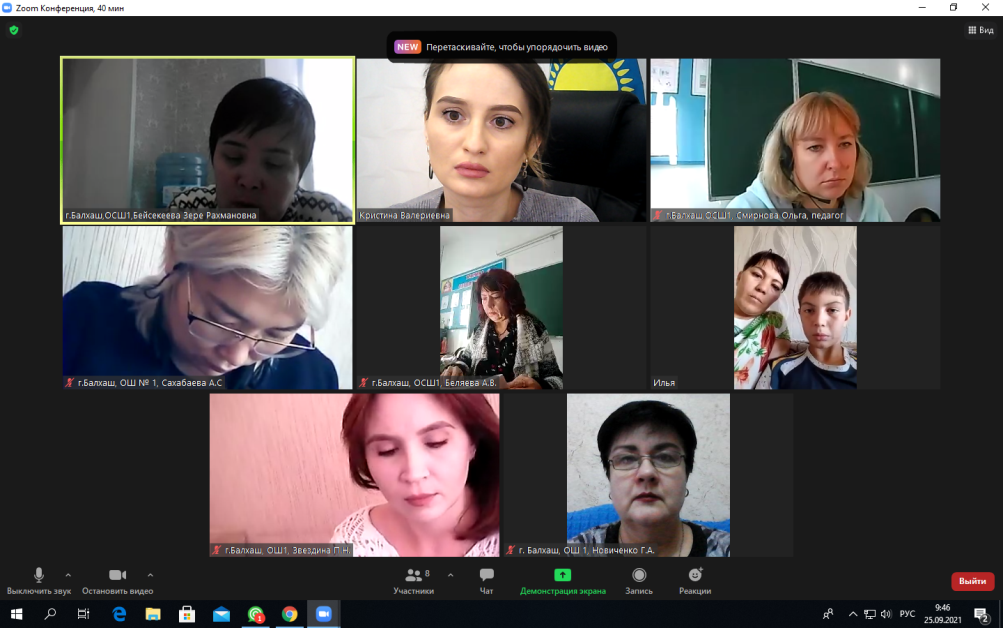 С привлечением родительской общественности и членов администрации были организованы профилактические рейды «Дети в ночном городе», «Безопасные каникулы», «Қамқор». Цель мероприятии: выявление подростков, склонных к правонарушению (курение и распитие спиртных напитков в общественных местах, нецензурная брань, вандализм и т.д.), также поздно находящихся вне дома без сопровождения законных представителей, выявление фактов эксплуатации детского труда. Мобильные группы в ходе рейда посетили подвалы домов, автомоечные комплексы, компьютерные салоны, квартиры учащихся из неблаголполучных семей, также состоящих на учете в отделе полиции и ВШУ.  Так же без внимания не оставили малоосвещенные и скрытые места от постороннего взгляда. Итоги профилактического рейда будут доведены на общешкольном собрании до сведения родителей.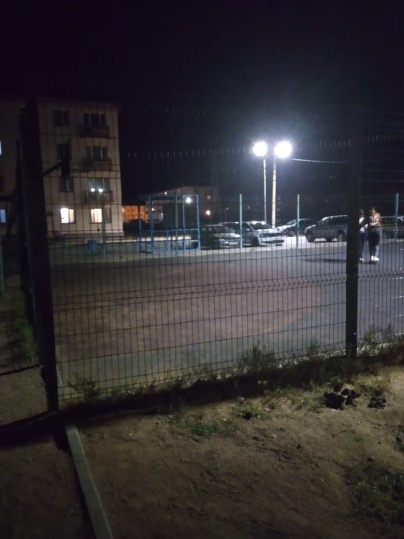 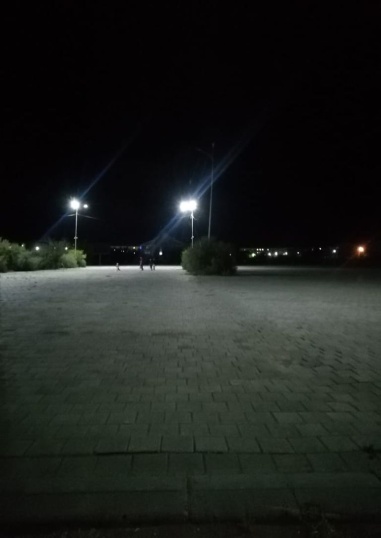 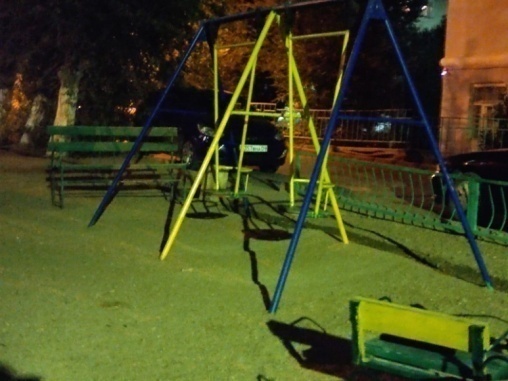 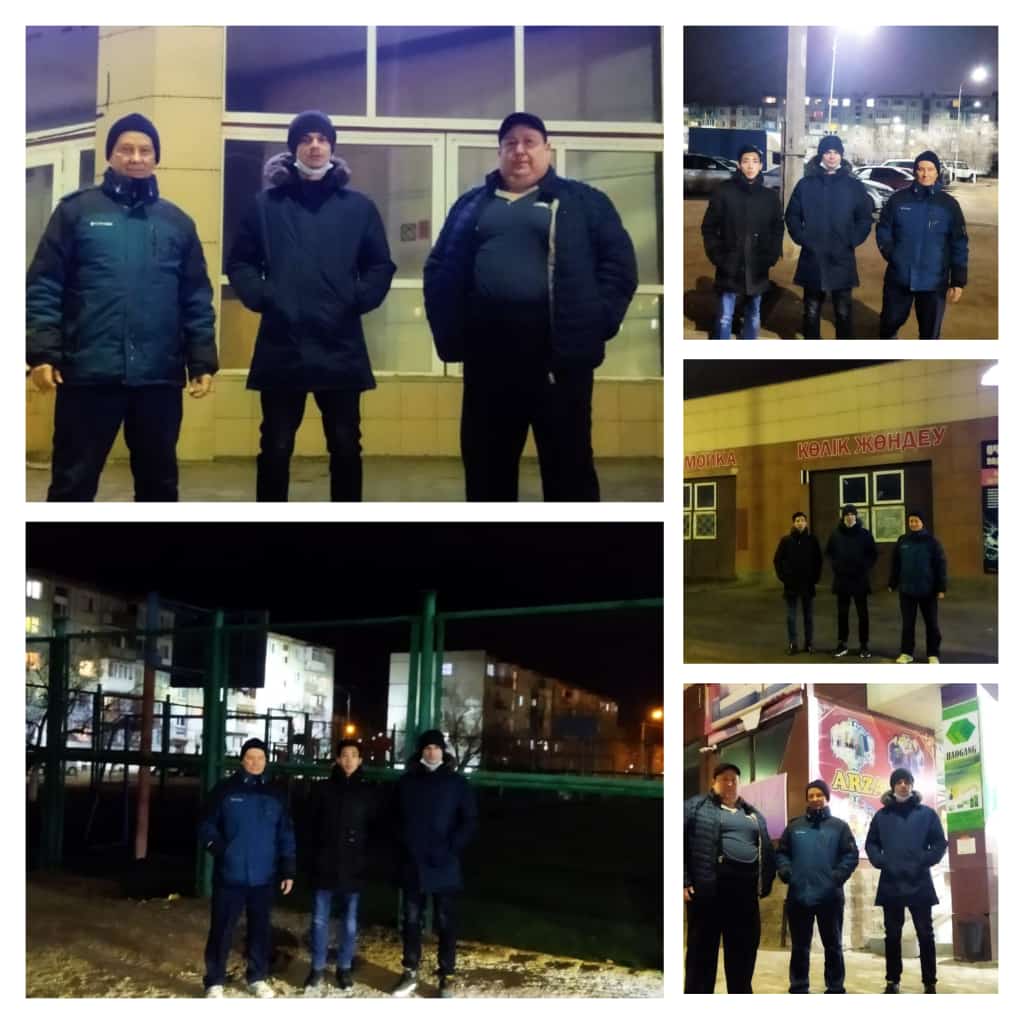 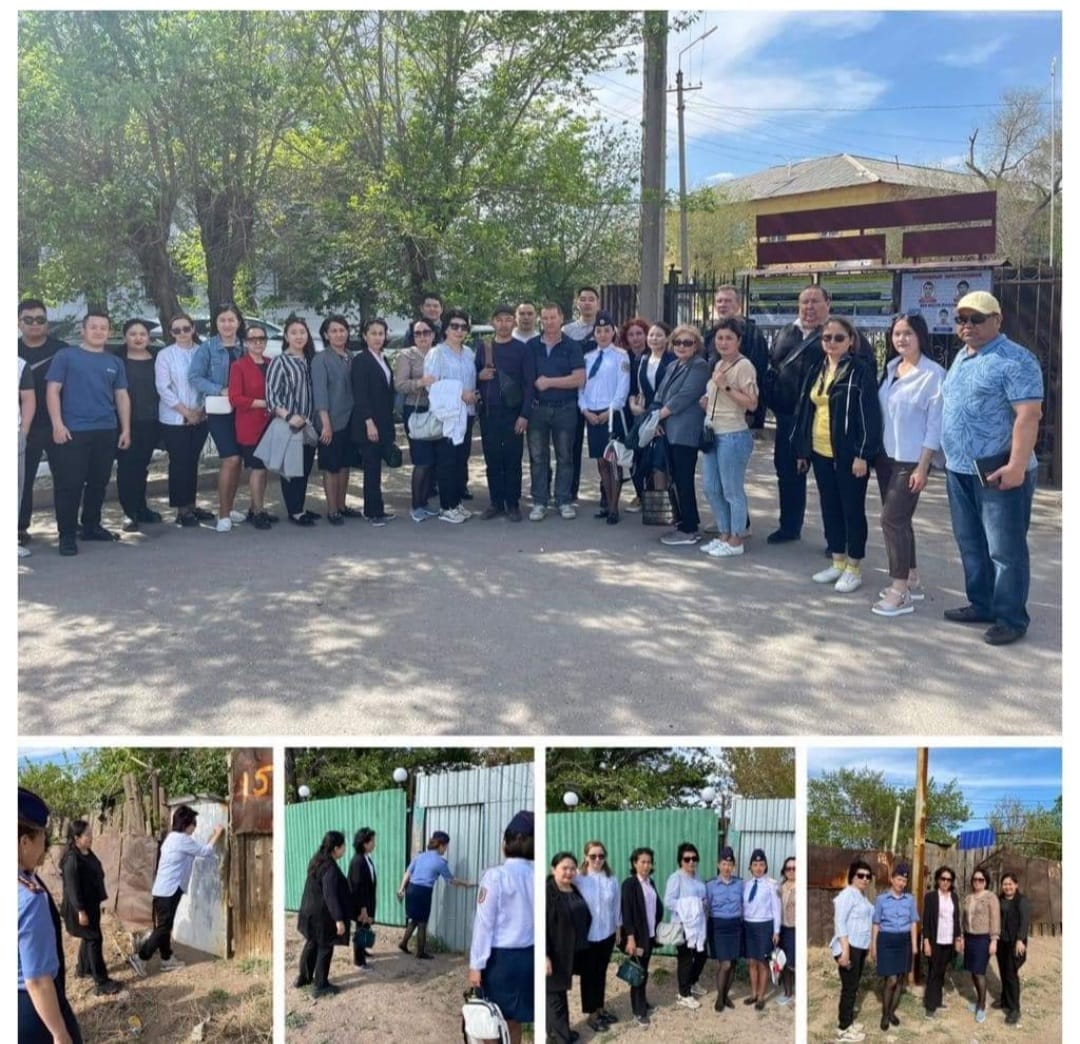 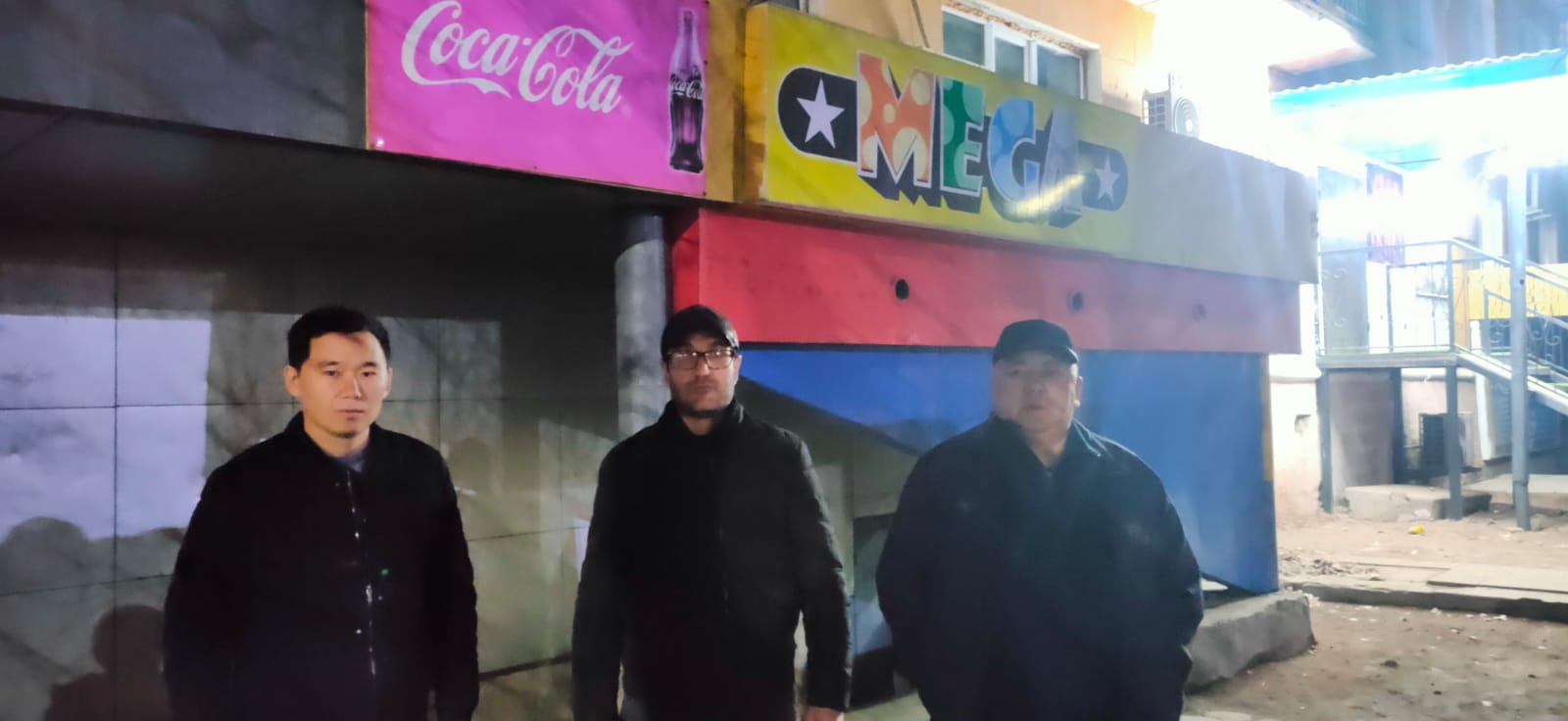 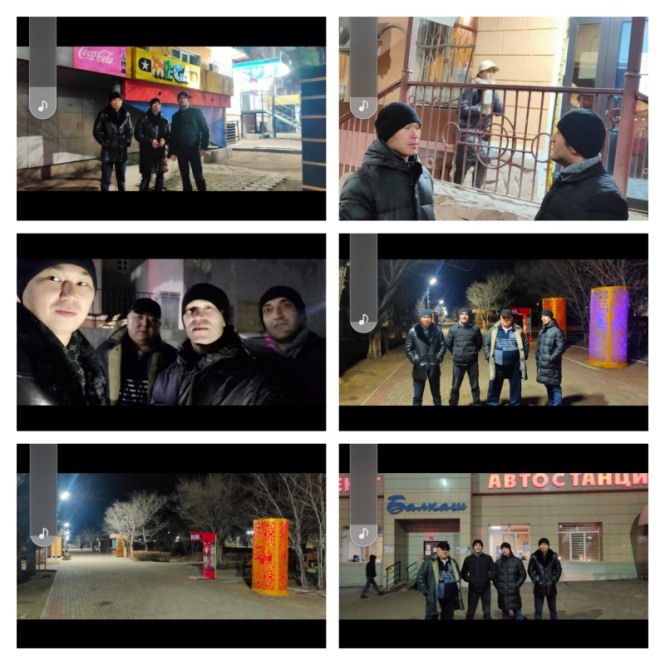 С целью ознакомления  с видами правонарушений несовершеннолетних и ответственностью за них , анализа состояния  правонарушений и преступлений несовершеннолетних   в присутствии  главного специалиаста ОО г.Балхаш  Мирошниченко Н.С., директора Шафиковой К.В., заместителя директора по УР Касеновой А.М., заместителя директора по ВР Сахабаевой А.С, социального  педагога Бейсекеевой З.Р. и  34-х представителей   родильского комитета было проведено  общешкольное родительское собрание. 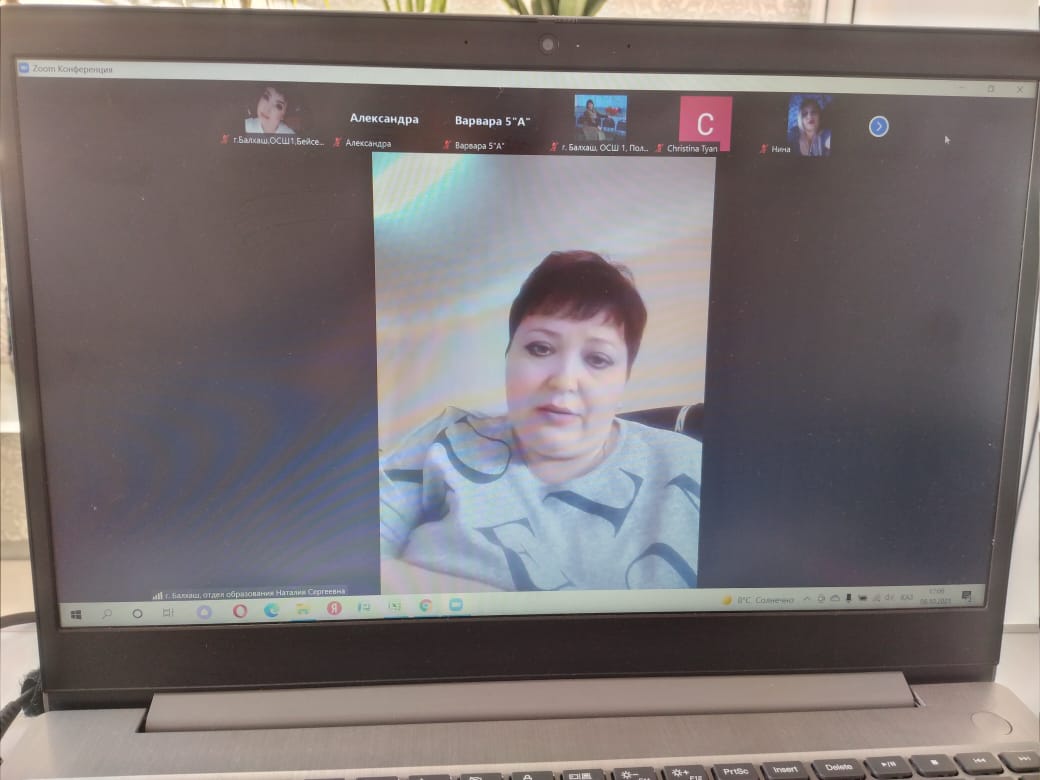 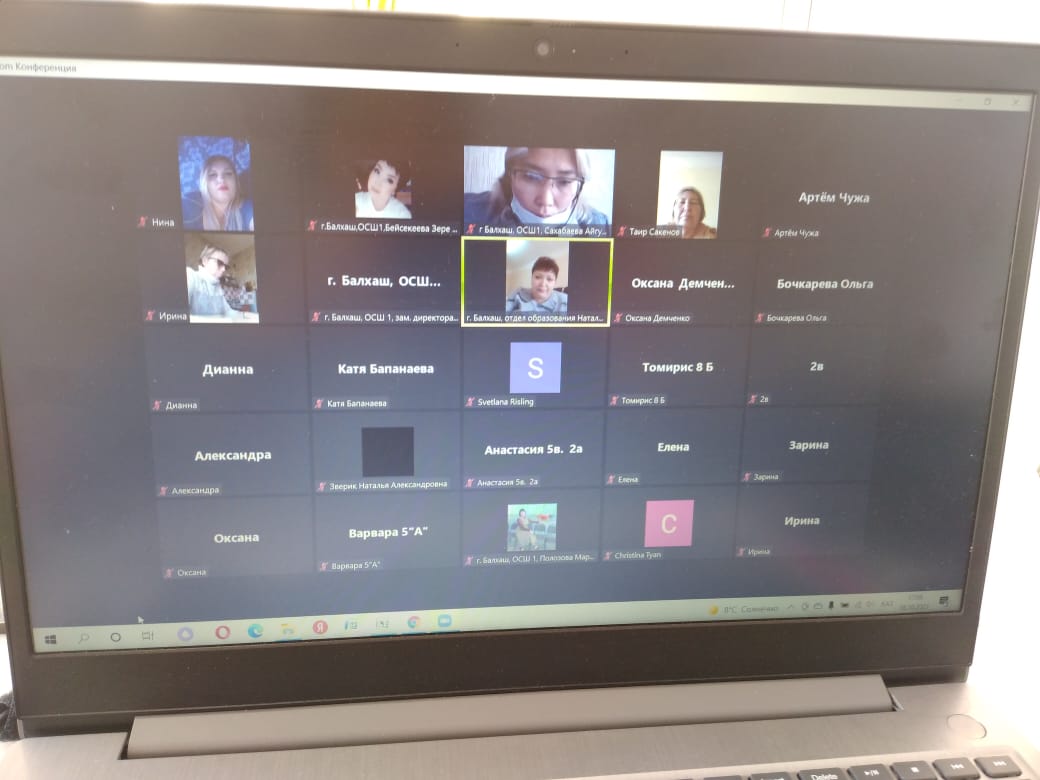 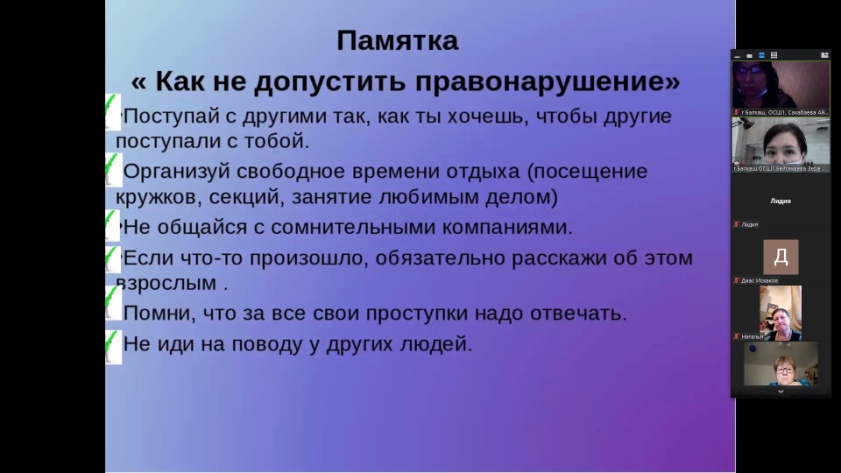 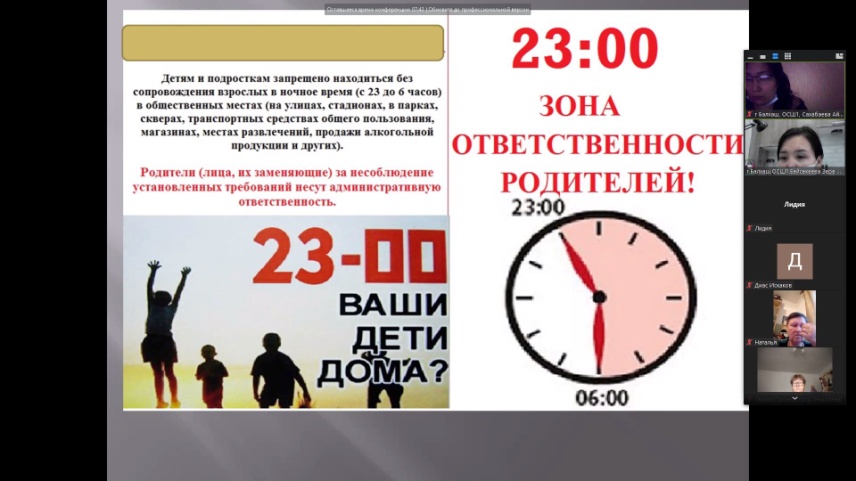 В ходе собрания  главный специалист ОО г.Балхаш Мирошниченко Н.С.   пояснила    о том, что проблема  роста преступности и правонарушений среди несовершеннолетних - одна из важных проблем нашего общества, как остро стоящая на сегодняшний момент. Условие правильного семейного воспитания – рационально организованный быт, режим ребенка в семье. Очень важно, чтобы в семье закрепились навыки и привычки правильного поведения, которые формируются у ребенка в школе. Там, где учителя и родители действуют согласованно, обычно лучше осуществляется учебно-воспитательная работа в школе и происходит более правильное воспитание детей дома. Учащиеся несут ответственность за сохранность своих личных вещей, в том числе за плееры, мобильные телефоны.  Далее  заместитель директора по ВР Сахабаева А.С. напомнила родителям о внешнем виде. В школу учащиеся должны приходить в опрятной одежде, предназначенной  для занятий. Волосы должны быть аккуратно пострижены и причесаны (длинные волосы необходимо собрать, чтобы не мешали). Не делать слишком авангардные прически. Находиться в школе в верхней одежде без особых на то причин не разрешается.В школе все учащиеся ходят в сменной обуви.  Социальный педагог   Бейсекеева З.Р.  также пояснила о том, что существуют возрастные особенности несовершеннолетних, совершающих правонарушения, без учета которых трудно обойтись при анализе причин правонарушений и преступлений. Гражданско – правовая  ответственность за имущественный или моральный вред, причиненный несовершеннолетним в возрасте до 14 лет, в соответствии с Гражданским кодексом РК, лежит на родителях (законных представителях). Незнание закона не освобождает об ответственности.  Озннакомили со ст. 434-435 мелкое хулиганство,  УК РК ст.258 Вандализм. Ст 442. ч1.ч2 Нахождение в ночное время несовершенно летних развлекательных заведениях или вне жилища без сопровождения законных представителей. 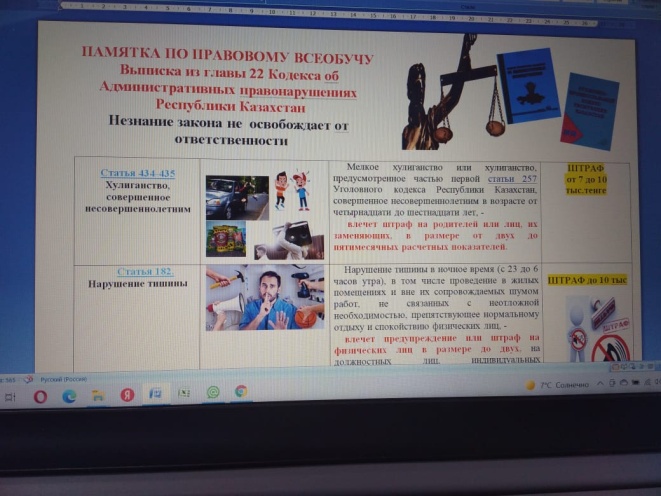 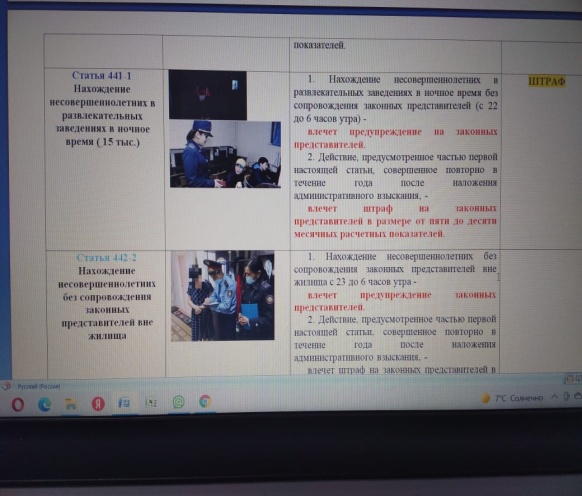 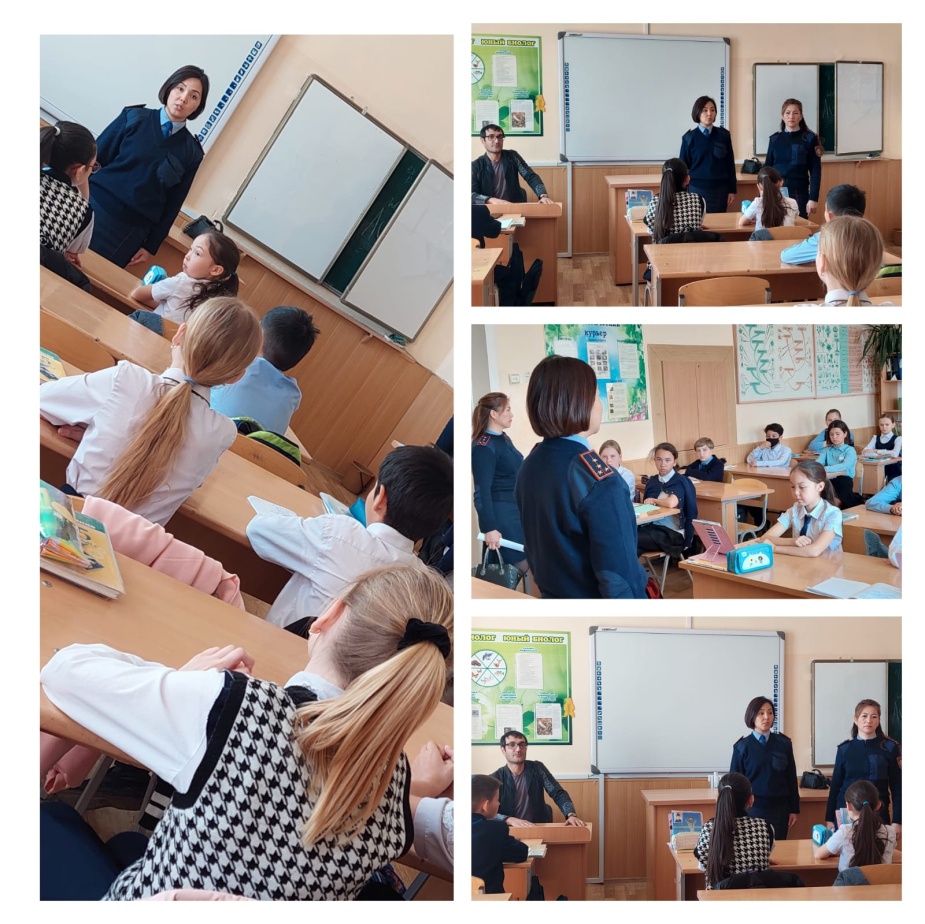 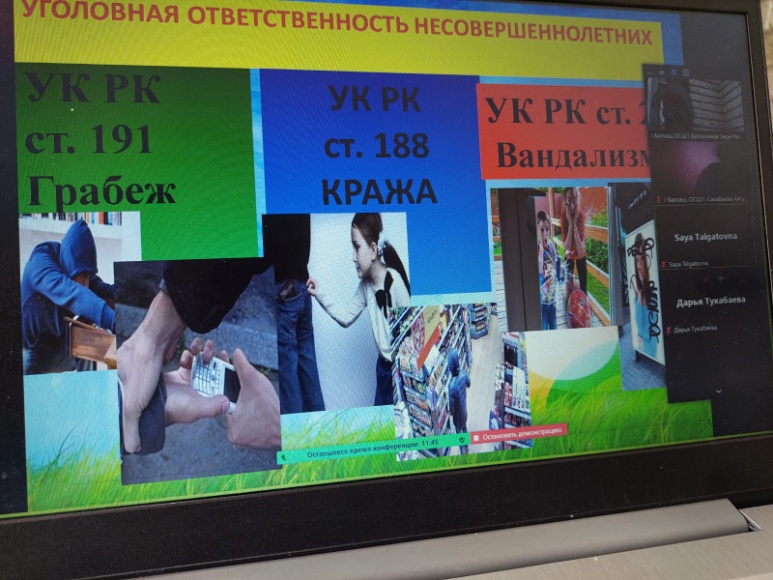 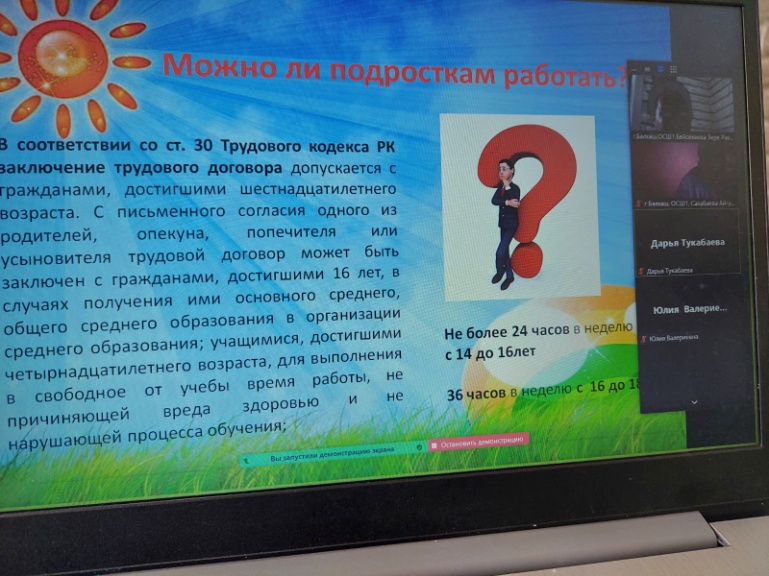 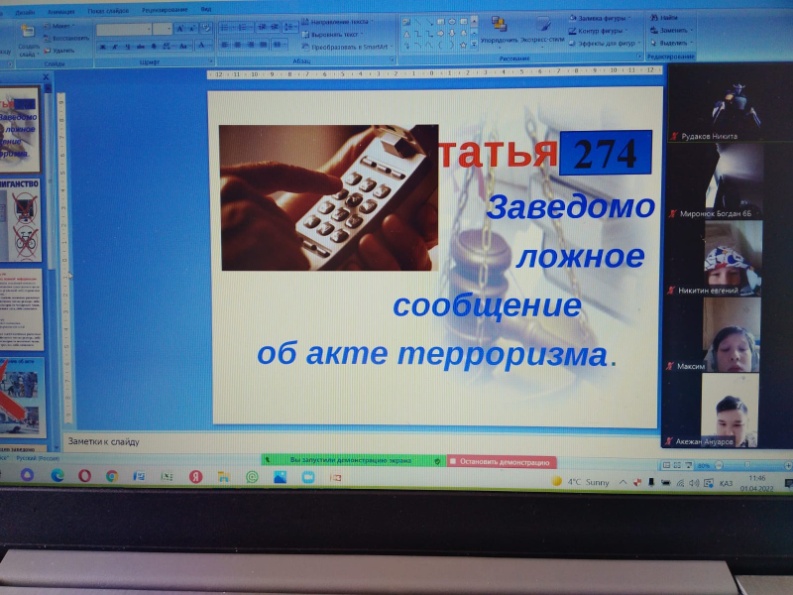 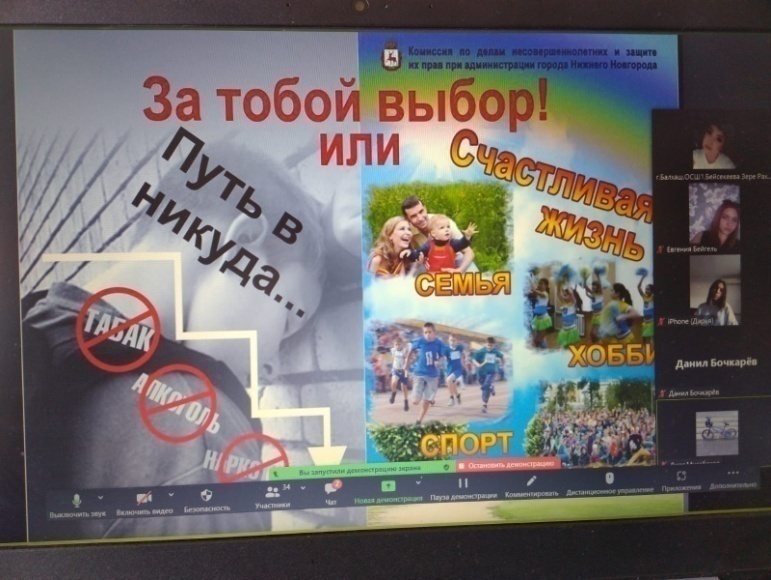 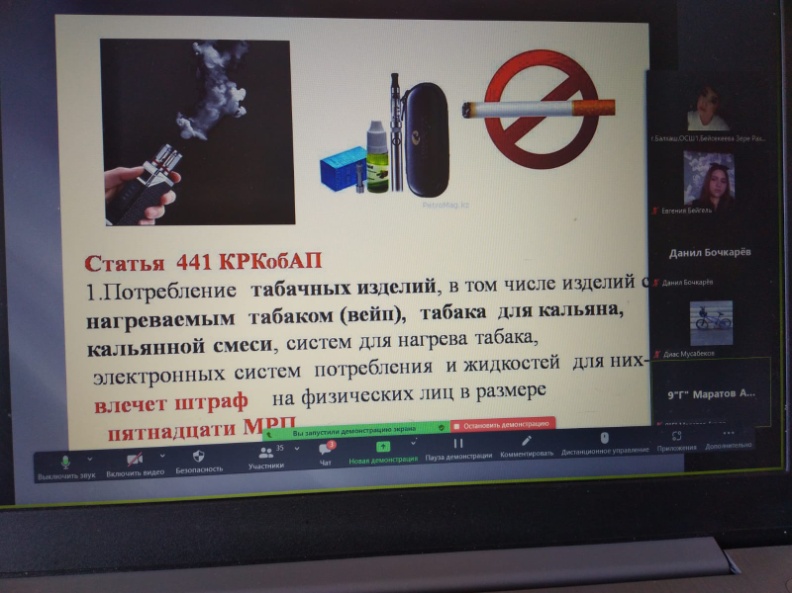 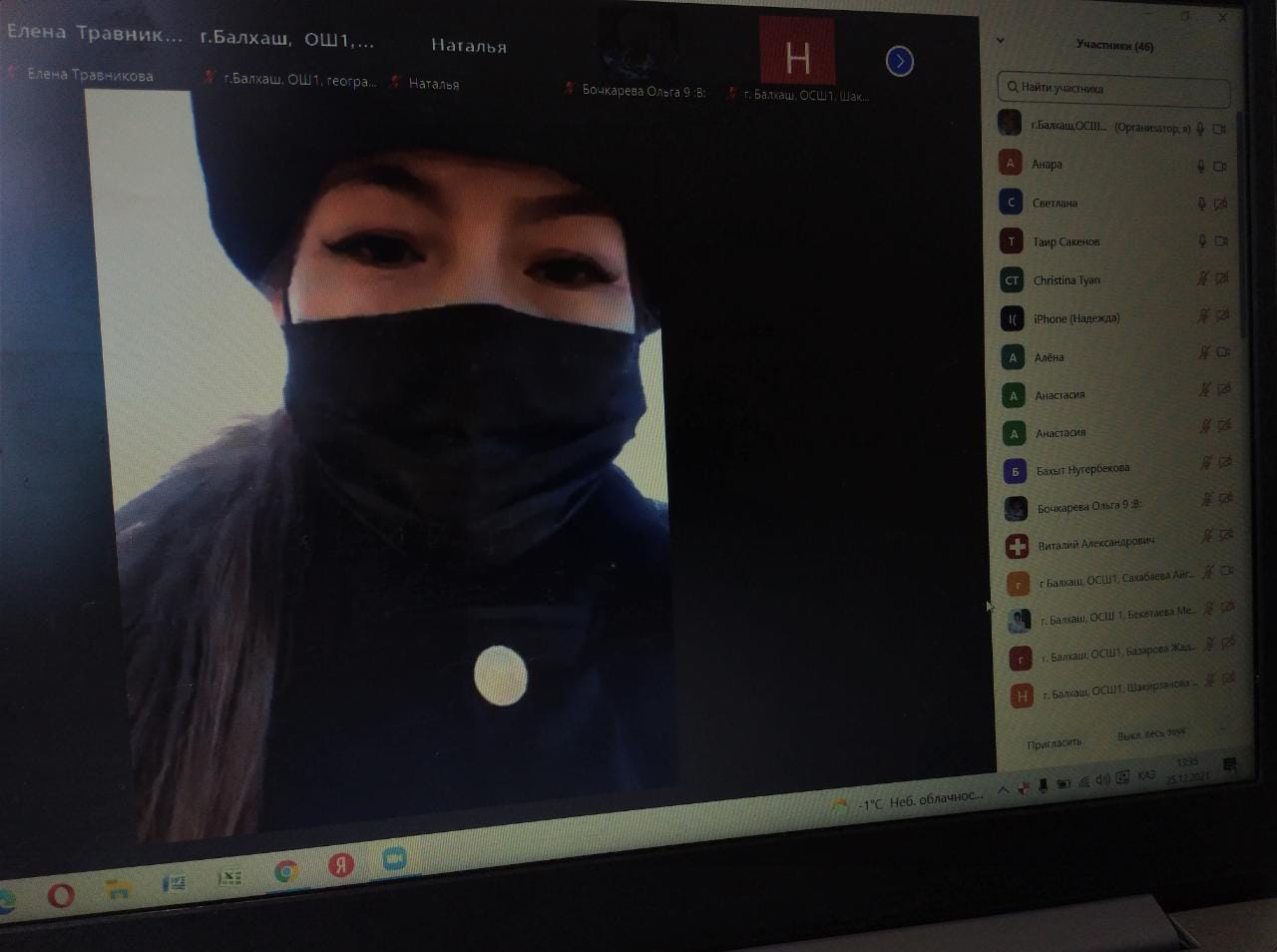 Всё в наших руках, именно от нас, родителей, в большей степени зависит, каким вырастет наш ребенок, каким он войдет во взрослую жизнь. И самое большое влияние на формирование личности ребенка оказывают реальные поступки и поведение родителей, а не их слова и нравоучения.Помните: какие бы поступки дети не совершали - это наши дети. И наши дети-это большое счастье. В наших руках сделать их счастливыми, ведь каждый ребенок рождается для счастья.С 25  ноября по 10 декабря  2021 года   социальным  педагогом  совместно  со  школьным психологом, классными  руководителями     проведена  акция «Детство без жестокости и  насилия».Цель акций: Создать условия для повышения уровня правовой культуры несовершеннолетних. Сформировать доброжелательное отношение друг к другу. В рамках акции проведены широкомасштабные мероприятия направленные на привлечение внимания взрослых на проблемы жестокого обращения и распространение информации о недопустимости проявления жестокого среди подростков. Для достижения поставленных задач проведены следующие мероприятия: Оформлен информационный  стенд «Детство  без жестокости и насилия» и книжная выставка «Площадка профилактики. Нет-насилию»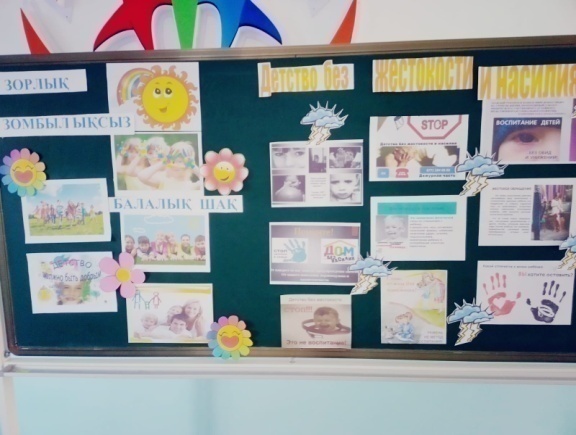 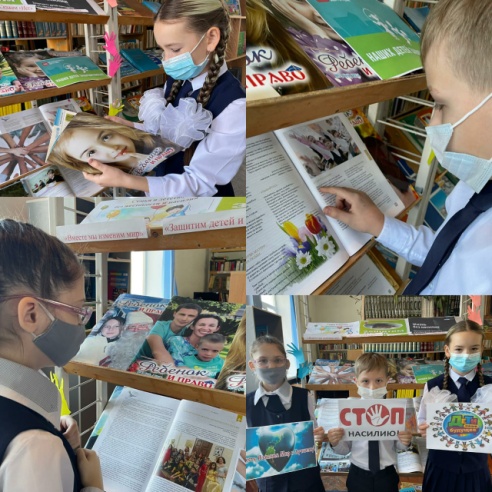 Классные часы «Доброта-спасет мир» (1-2 классы)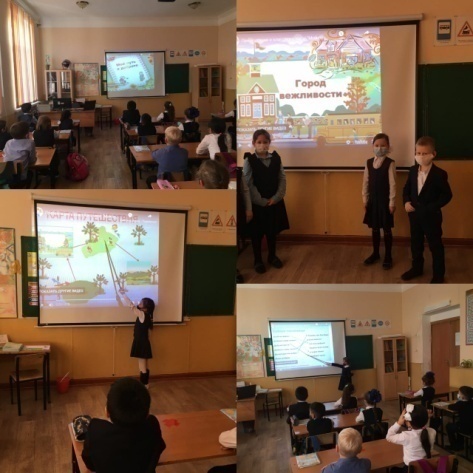 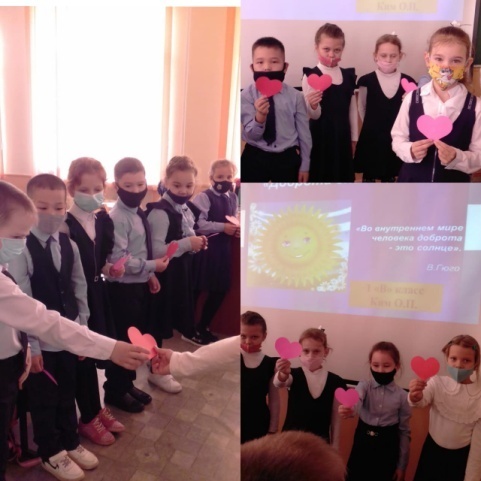 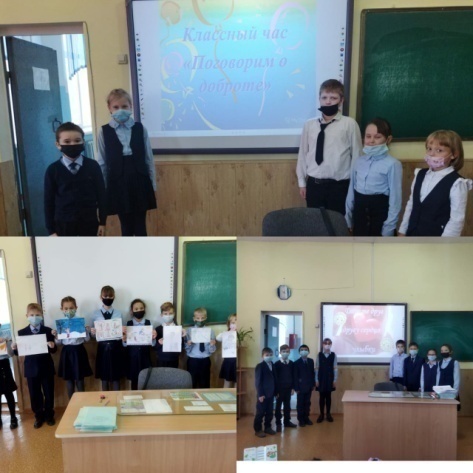 Конкурс  рисунков «Стоп насилию» эссе «Как построить мир без насилия» (3-4 классы)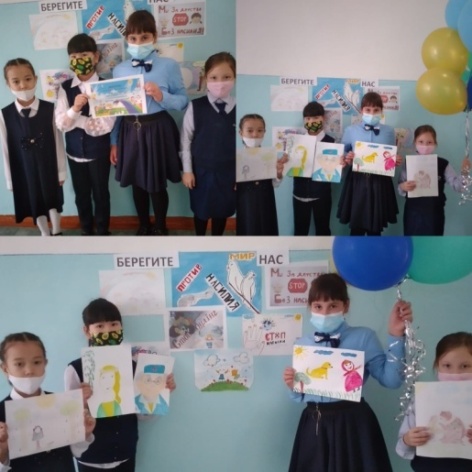 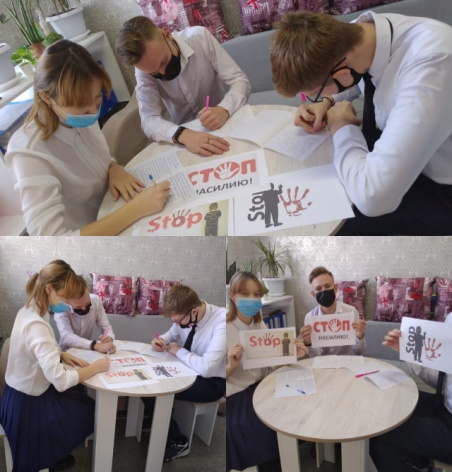 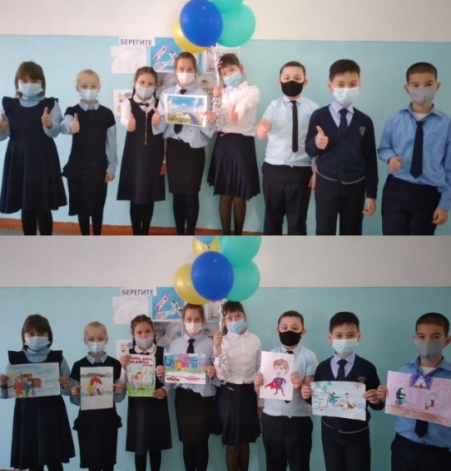 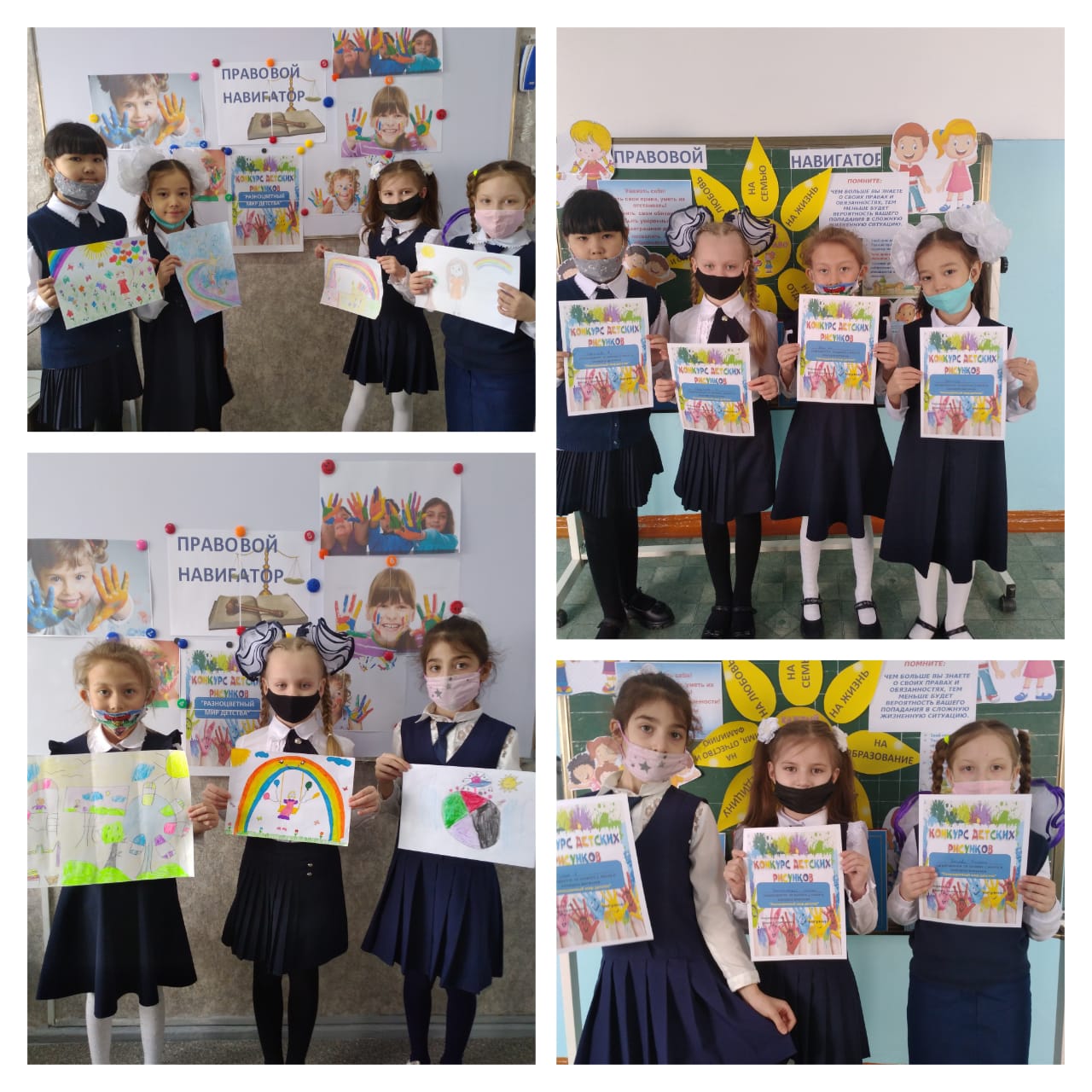 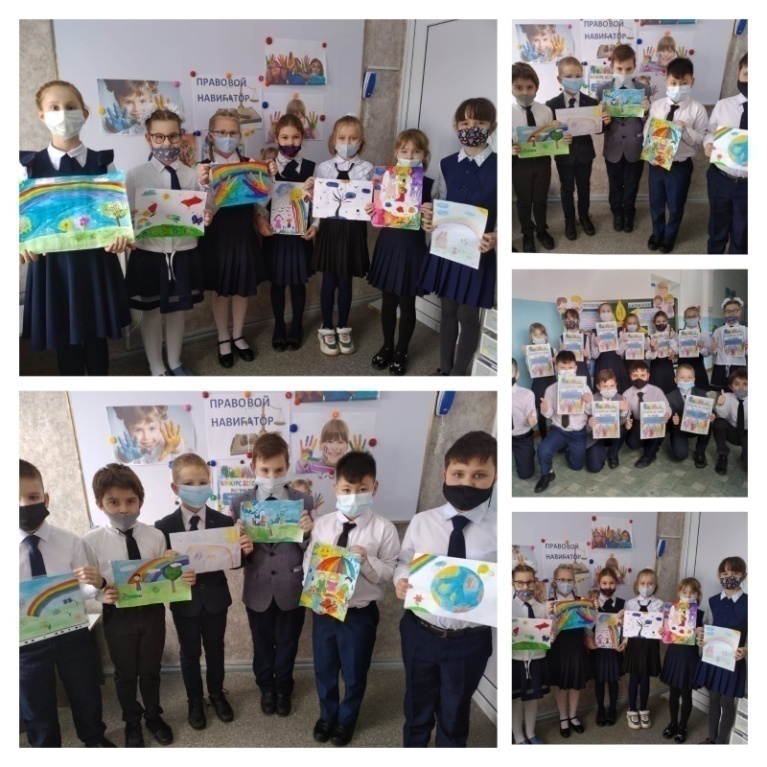 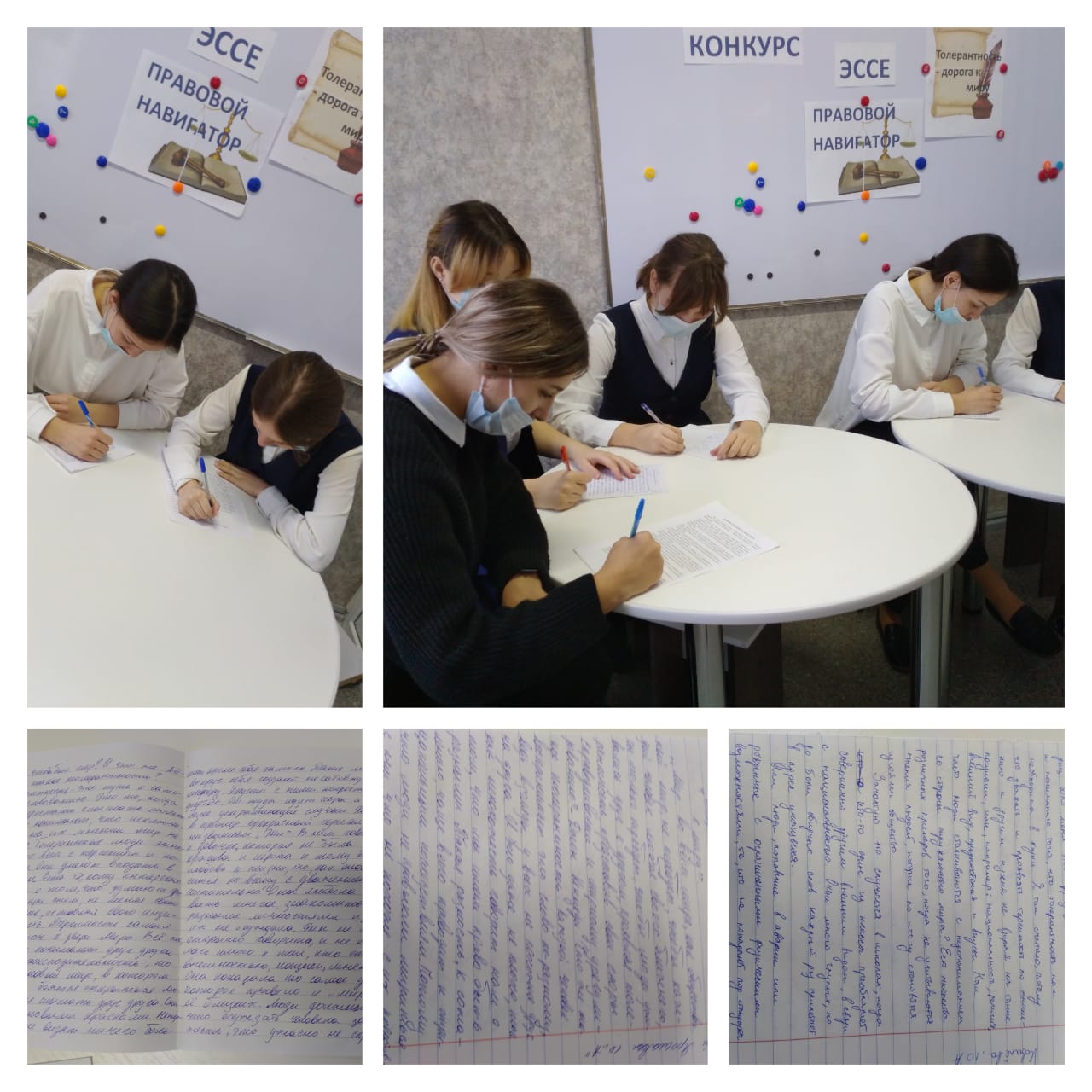 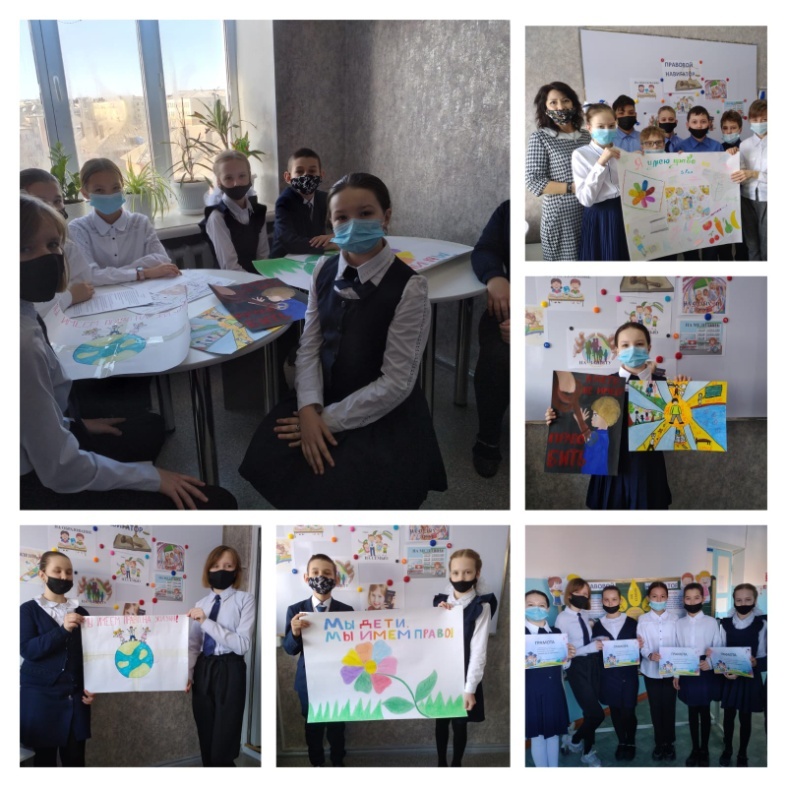 Беседа с девочками 8-9 классов на тему «Профилактика правонарушений среди несовершеннолетних и половой неприкосновенности».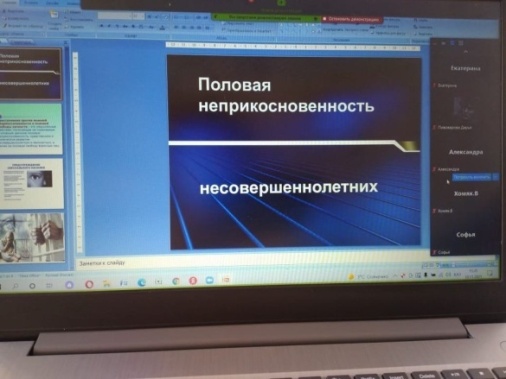 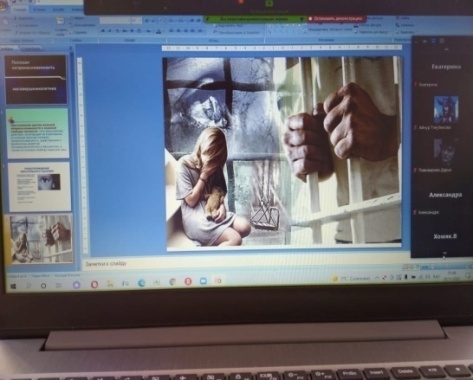 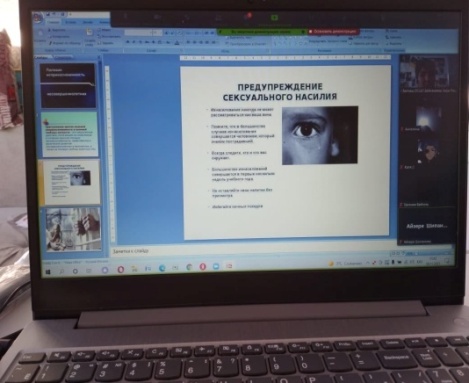 Разработка  памятки родителям  по  профилактике жестого обращения с детьми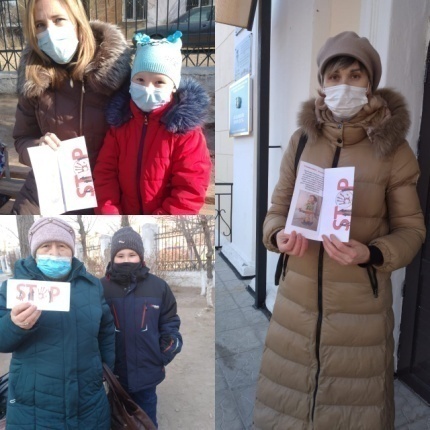 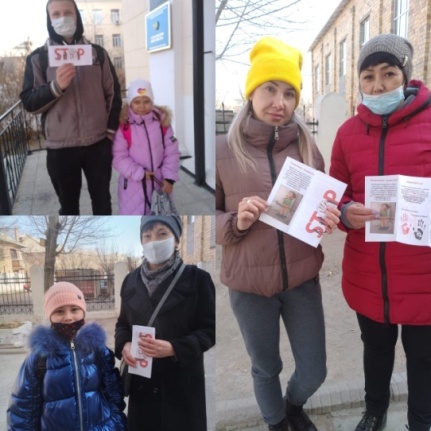 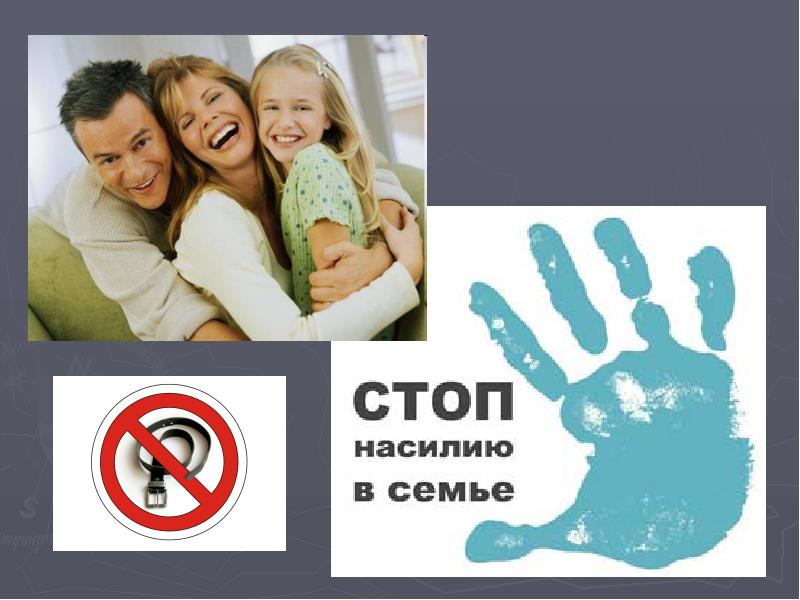 Выпуск  и защита агитационных плакатов «Пусть дети планеты не плачут   никогда», книжная выставка, игра викторина и тд.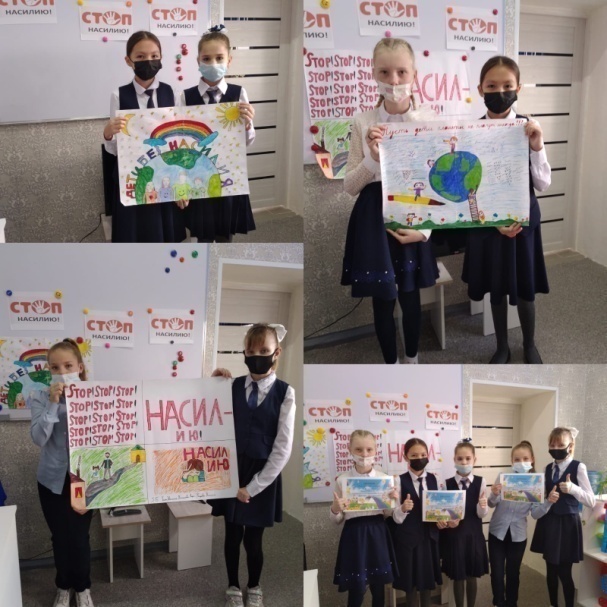 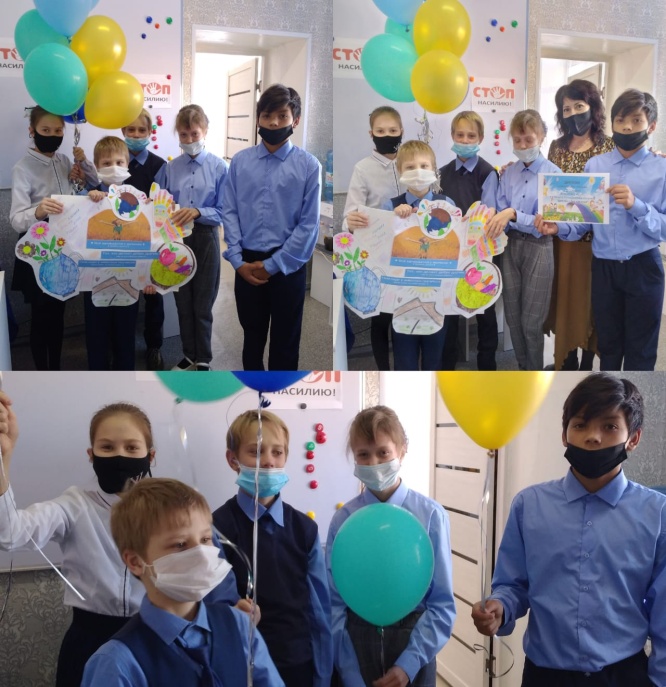 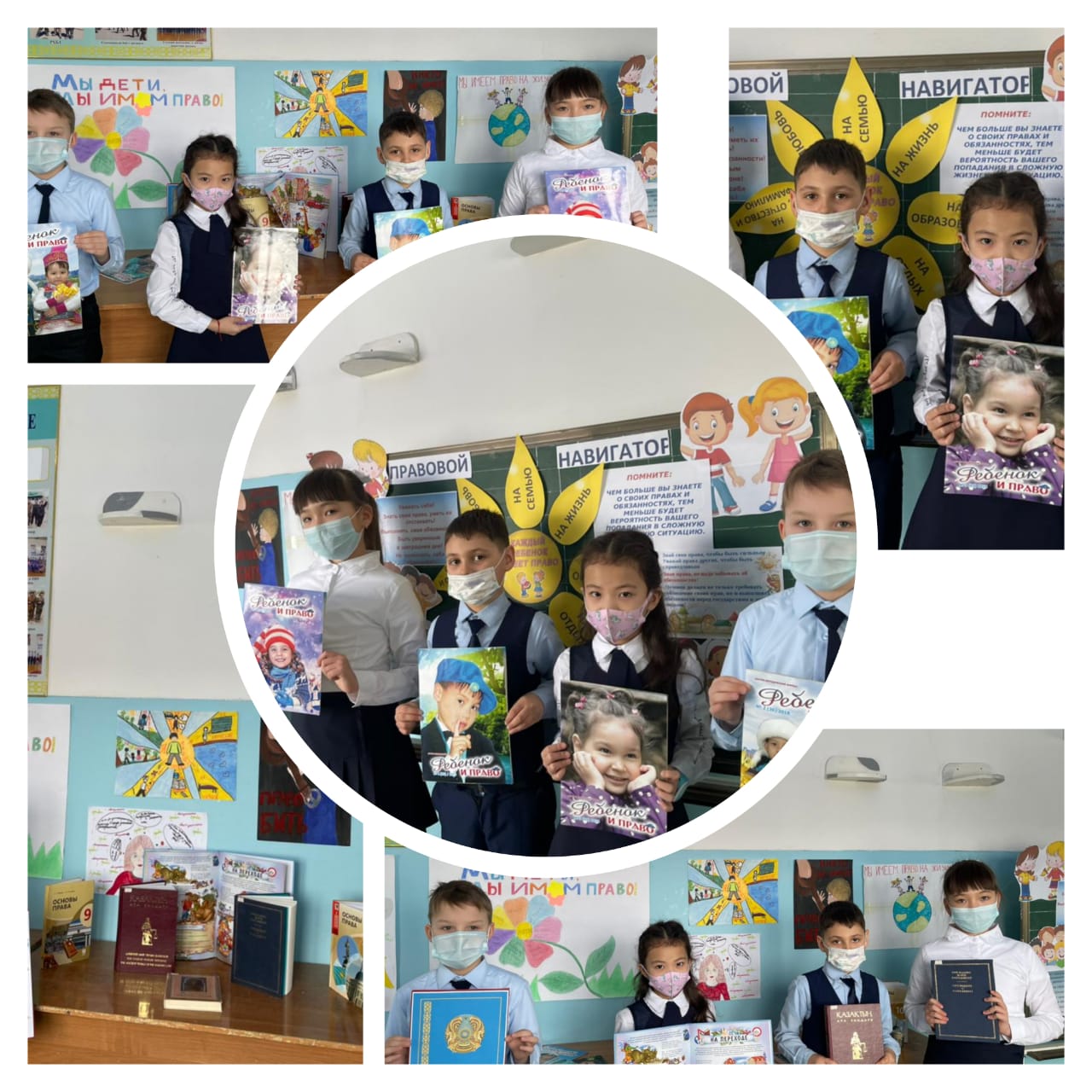 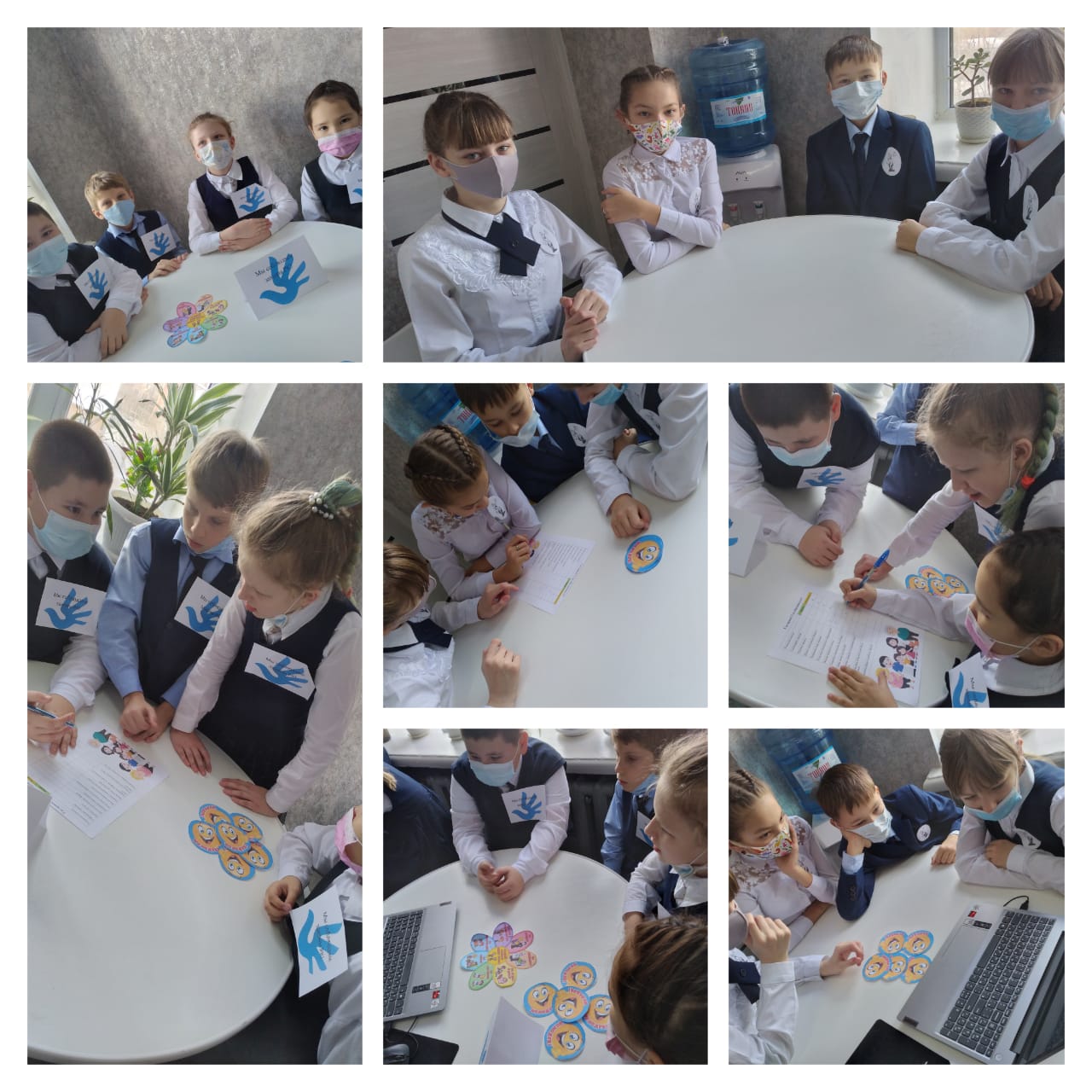 Лекция «Профилактика ранней беременности» (8-9 классы)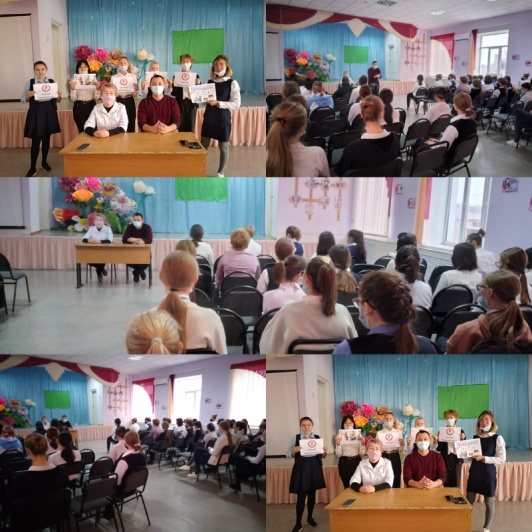 Благотворительные акции «Доброта-спасет мир», «Волшебная зима». (поддержка семей из социально незащищенных слоев населения)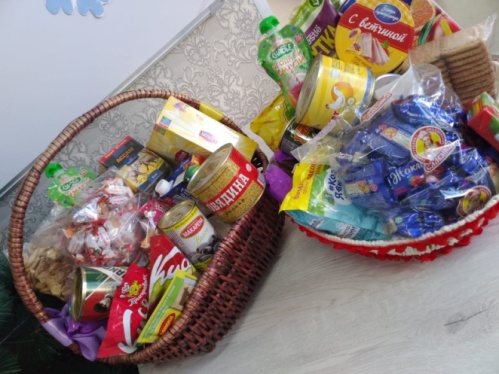 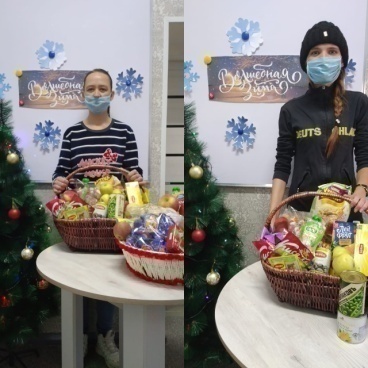 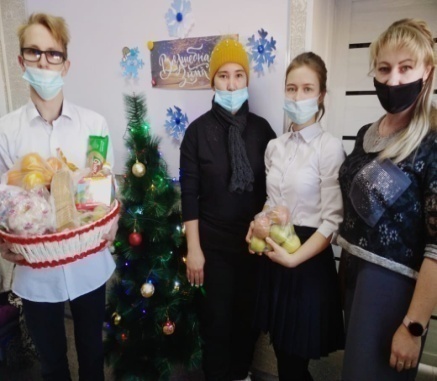 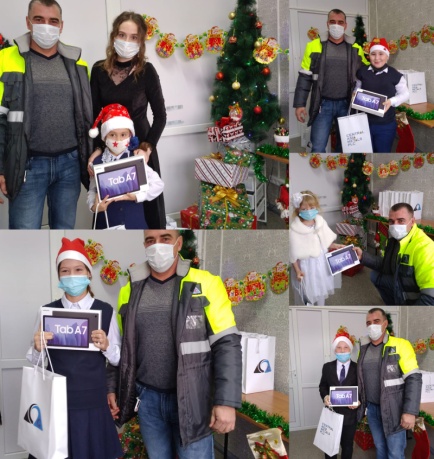 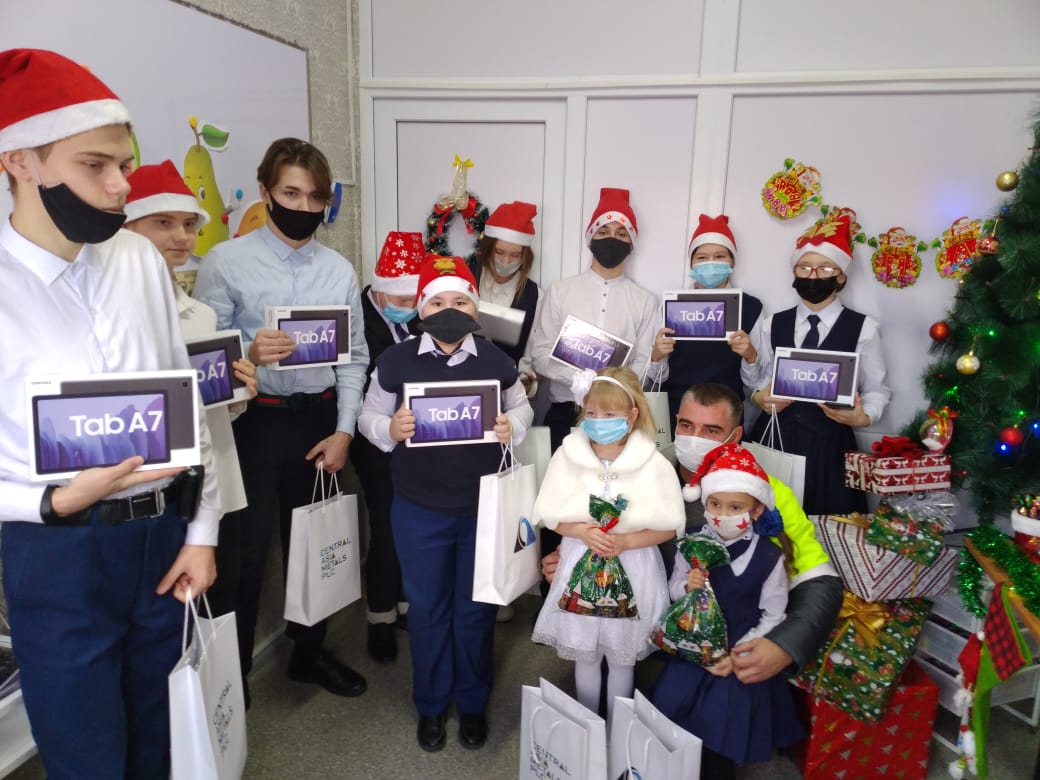 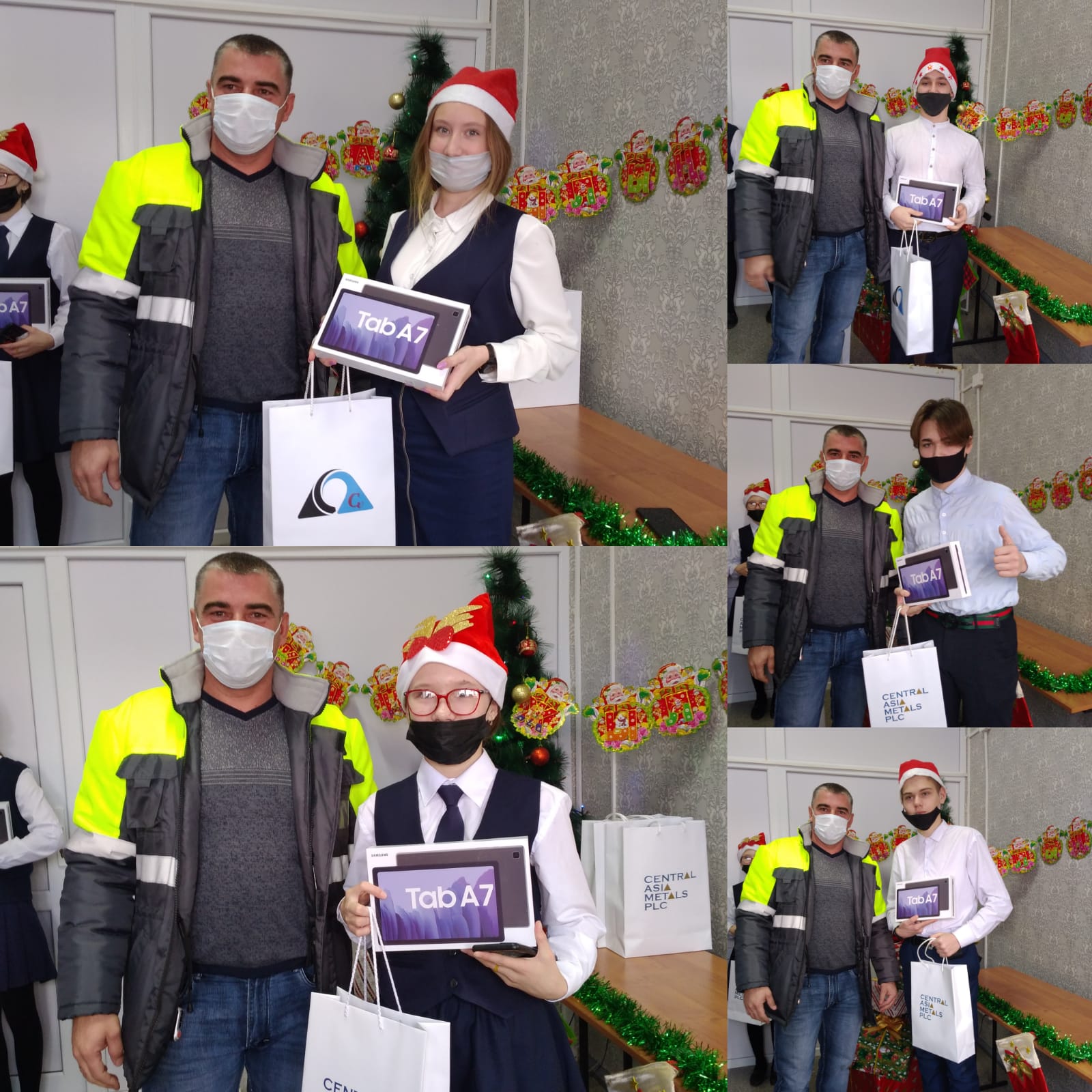  В течении месяца в целях профилактики и предупреждения преступности и правонарушения среди несовершеннолетних учащихся, согласно плану совместной работы с ГЮП ОП г.Балхаш проведено:Совместно с инспекторами ГЮП проведены  беседы по классам на темы:«Права и обязанности несовершеннолетних», «Административная и уголовная ответственность несовершеннолетних», «Безопасный интернет», «Незнание закона не освобождает от ответстсвенности».  Инспектора ГЮП, специалисты «Центра медицинской профилактики», приглашалась на тематические классные часы и родительские собрания, по тематике формирования законопослушного поведения, проблемам роста правонарушений, бродяжничества с целью духовно-нравственного воспитания молодежи и подростков, взаимодействия семьи и школы в вопросах профилактики правонарушений.Проводились беседы по профилактике употребления наркотических средств, формированию ЗОЖ, уроки личной безопасности в школе, дома, на улице.    По основным профилактическим направлениям в течение учебного  года была проделана определенная работа. Особое внимание было уделено детям, стоящим на внутри школьном учёте.  Для продуктивной работы с «трудными» детьми в школе организовано сотрудничество с органами и учреждениями системы профилактики безнадзорности и правонарушений, в частности: КДН и ЗП, ГЮП, отдел опеки и попечительства. 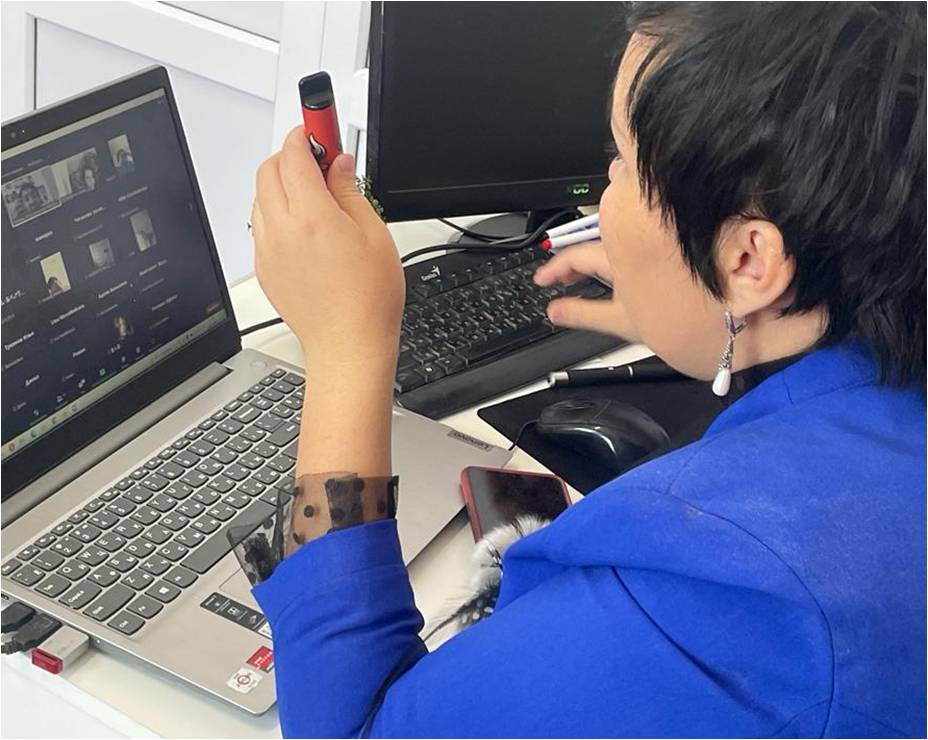 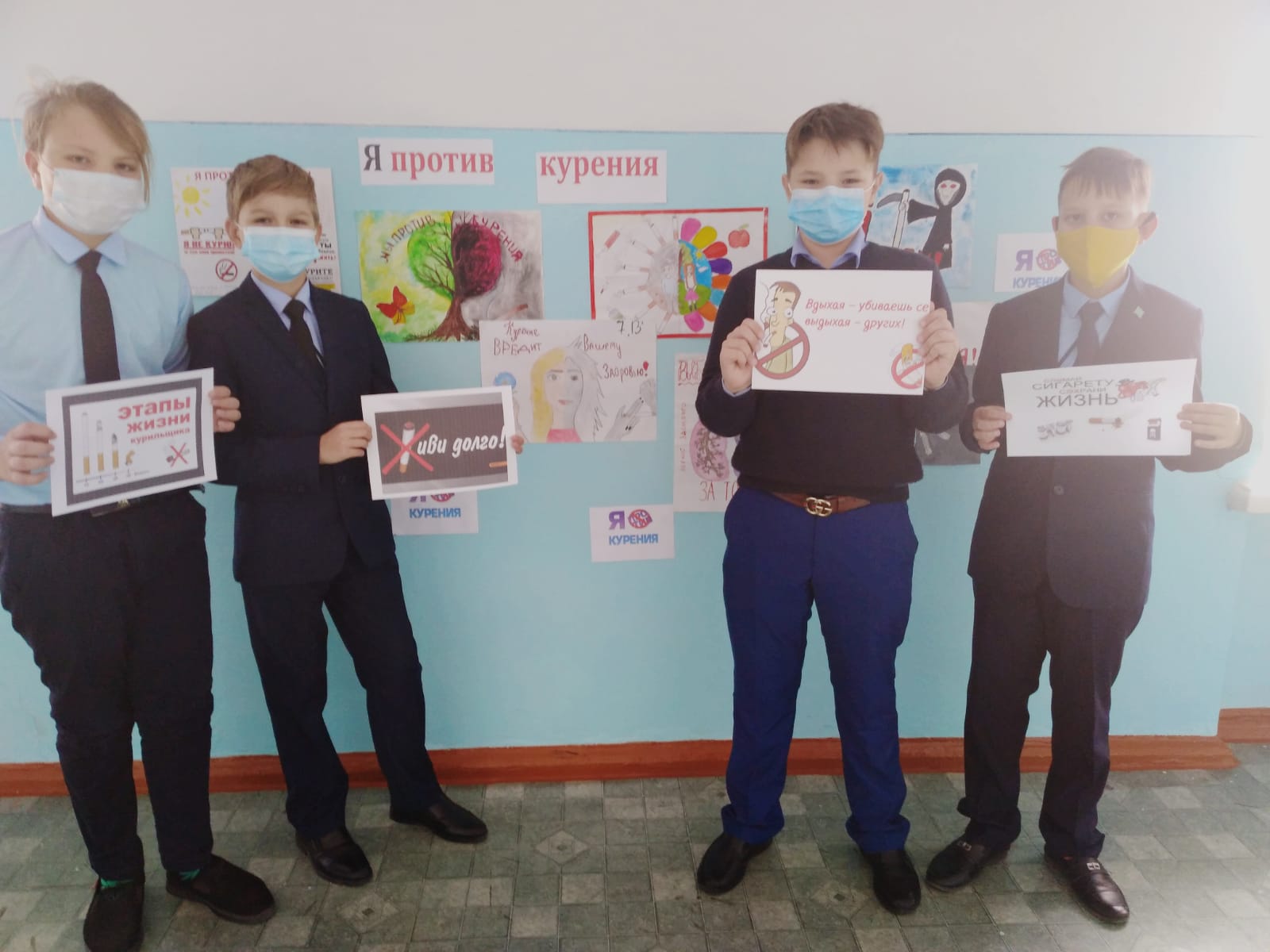 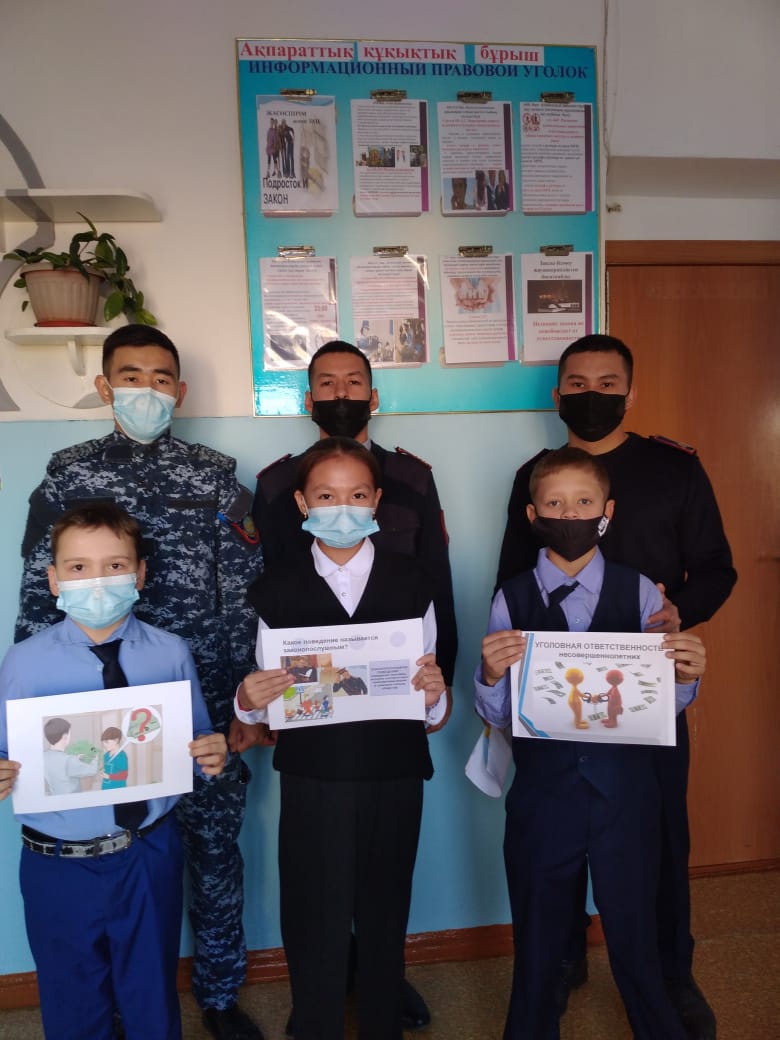 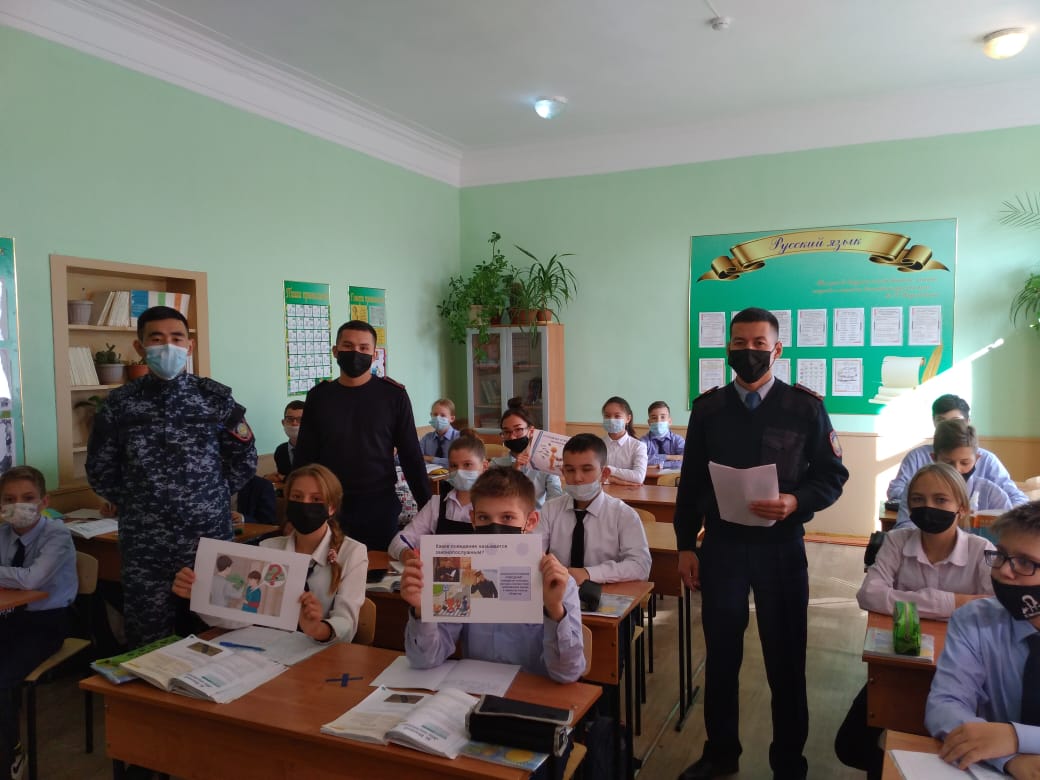 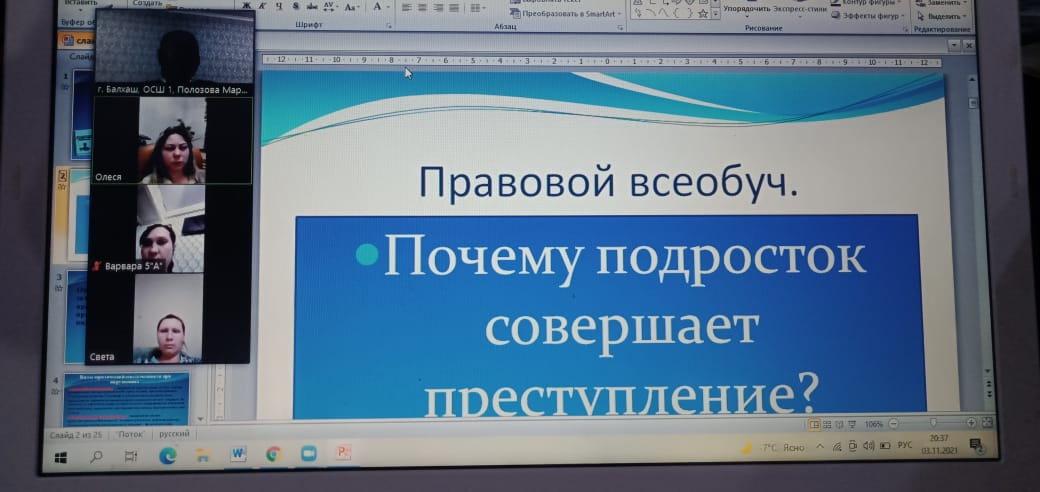 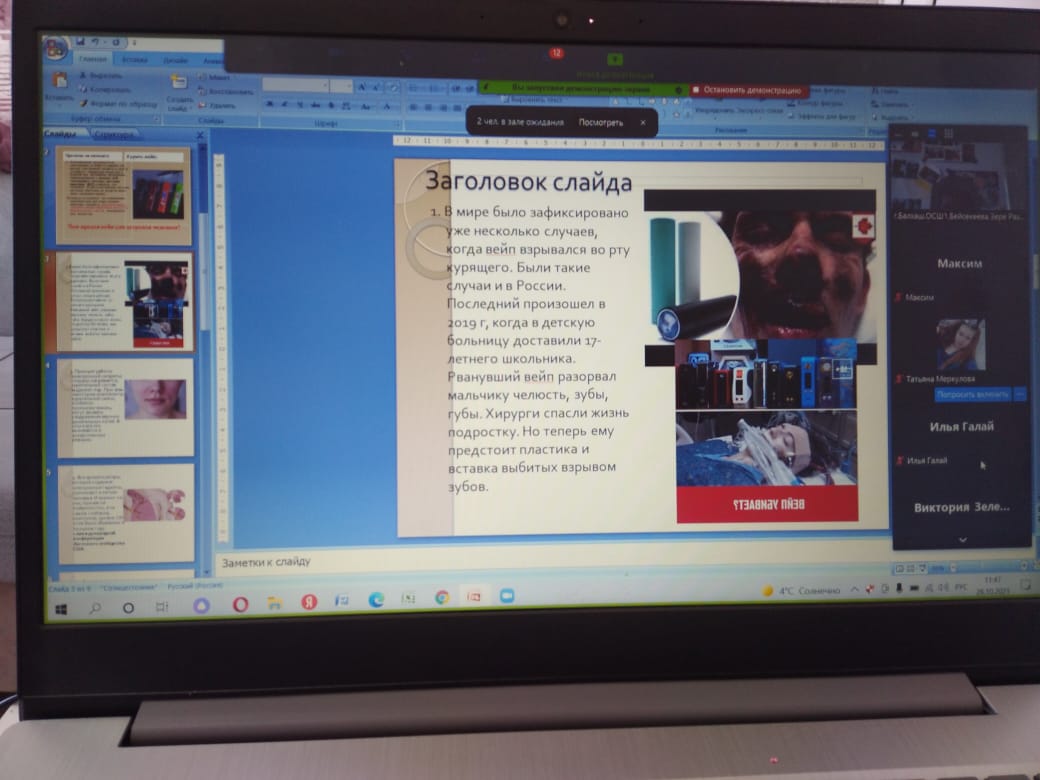 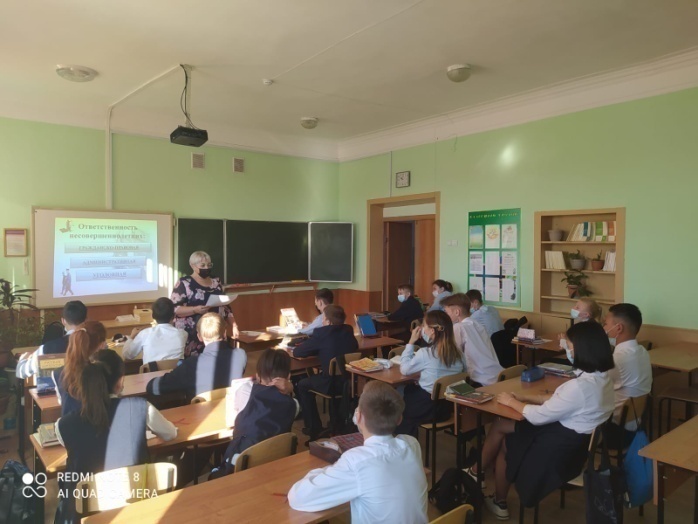 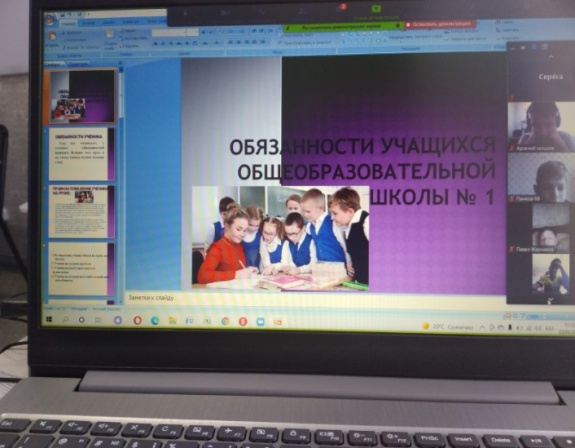 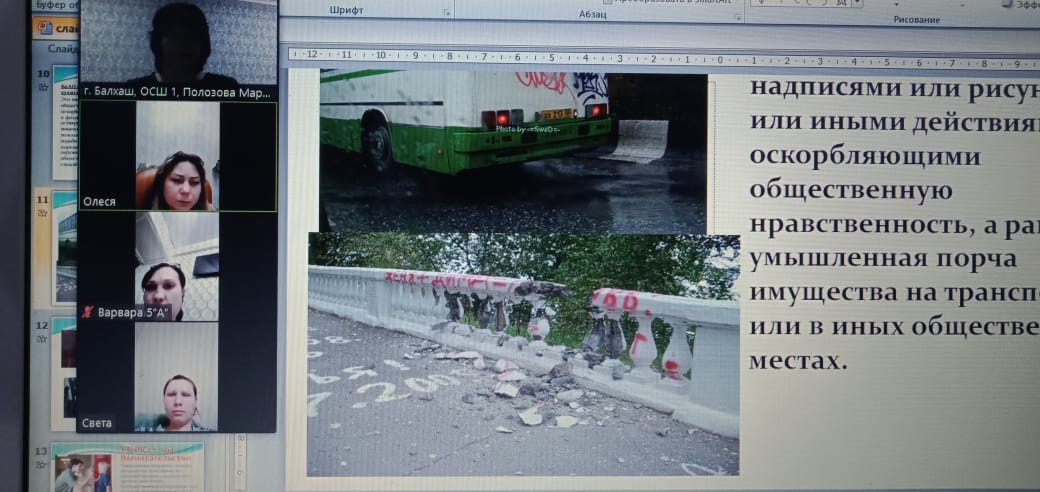 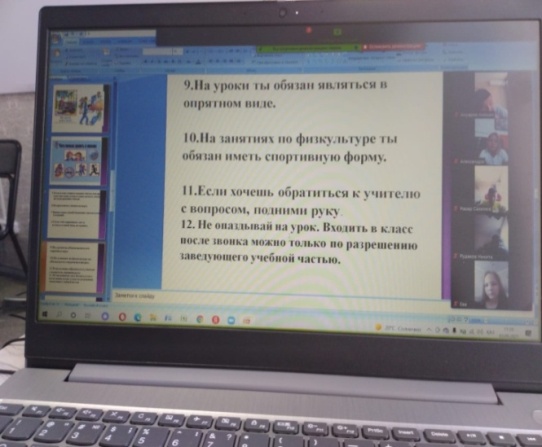 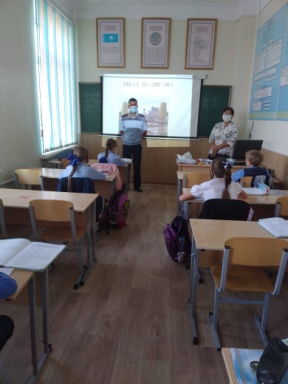 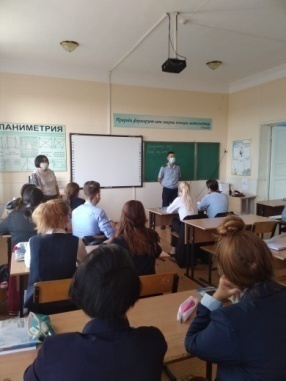 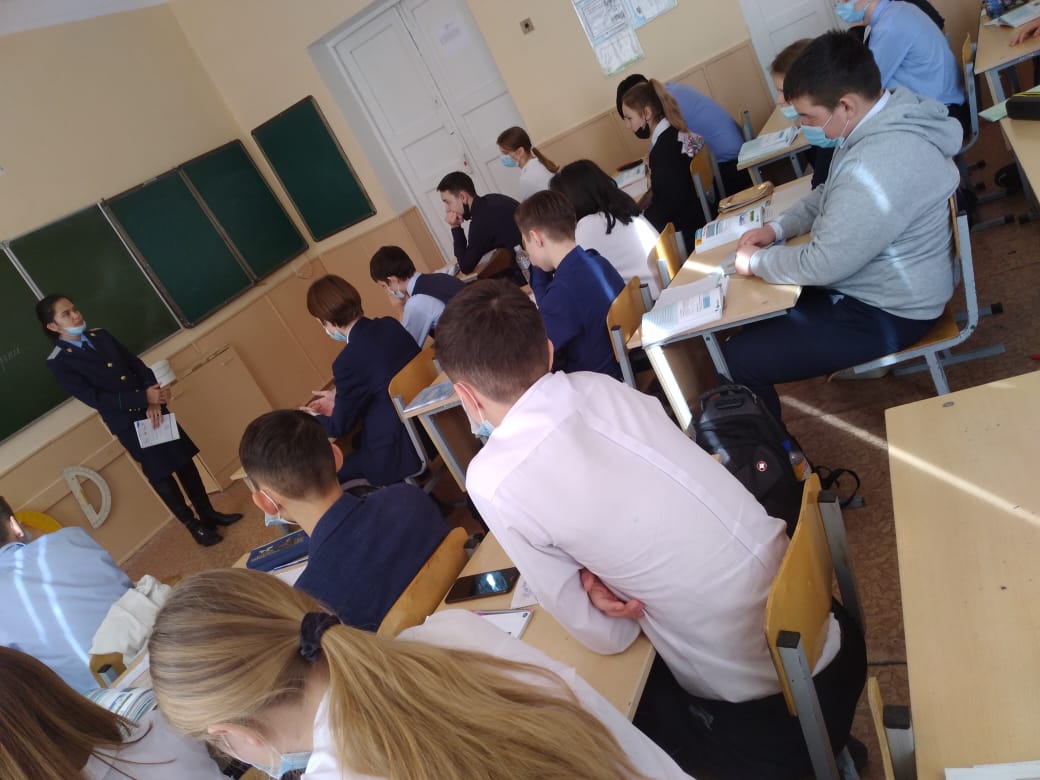 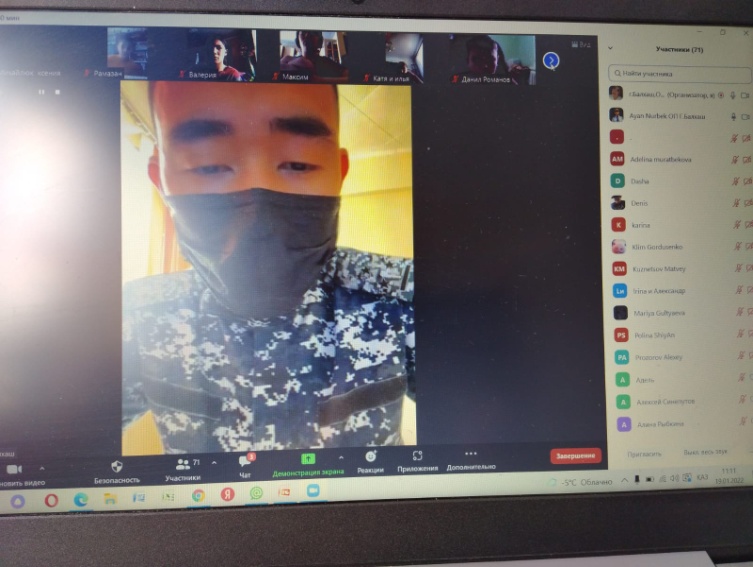 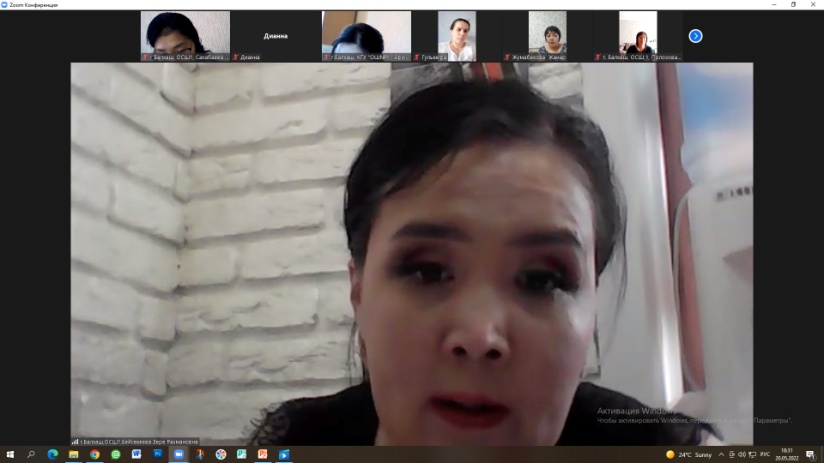 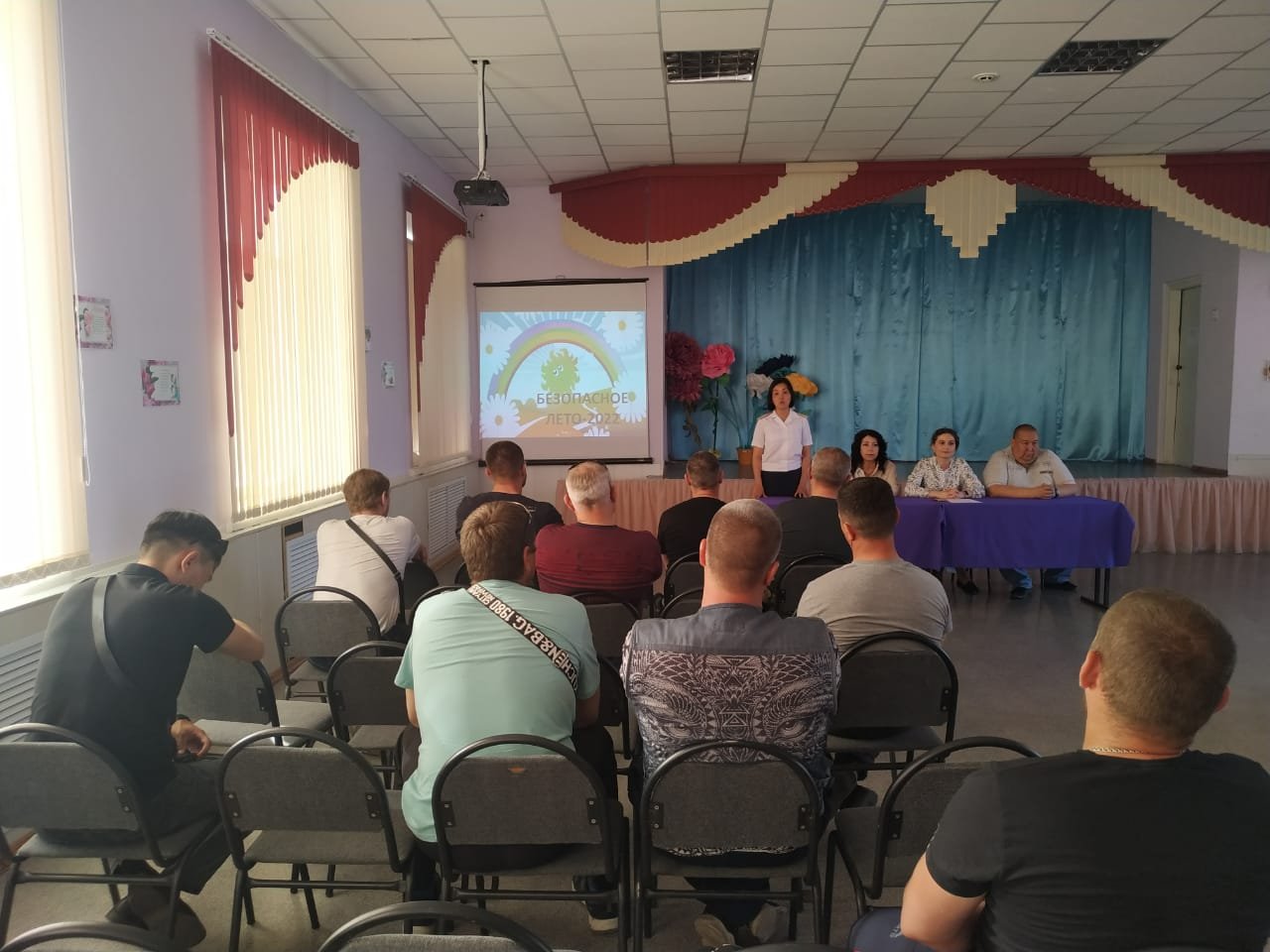 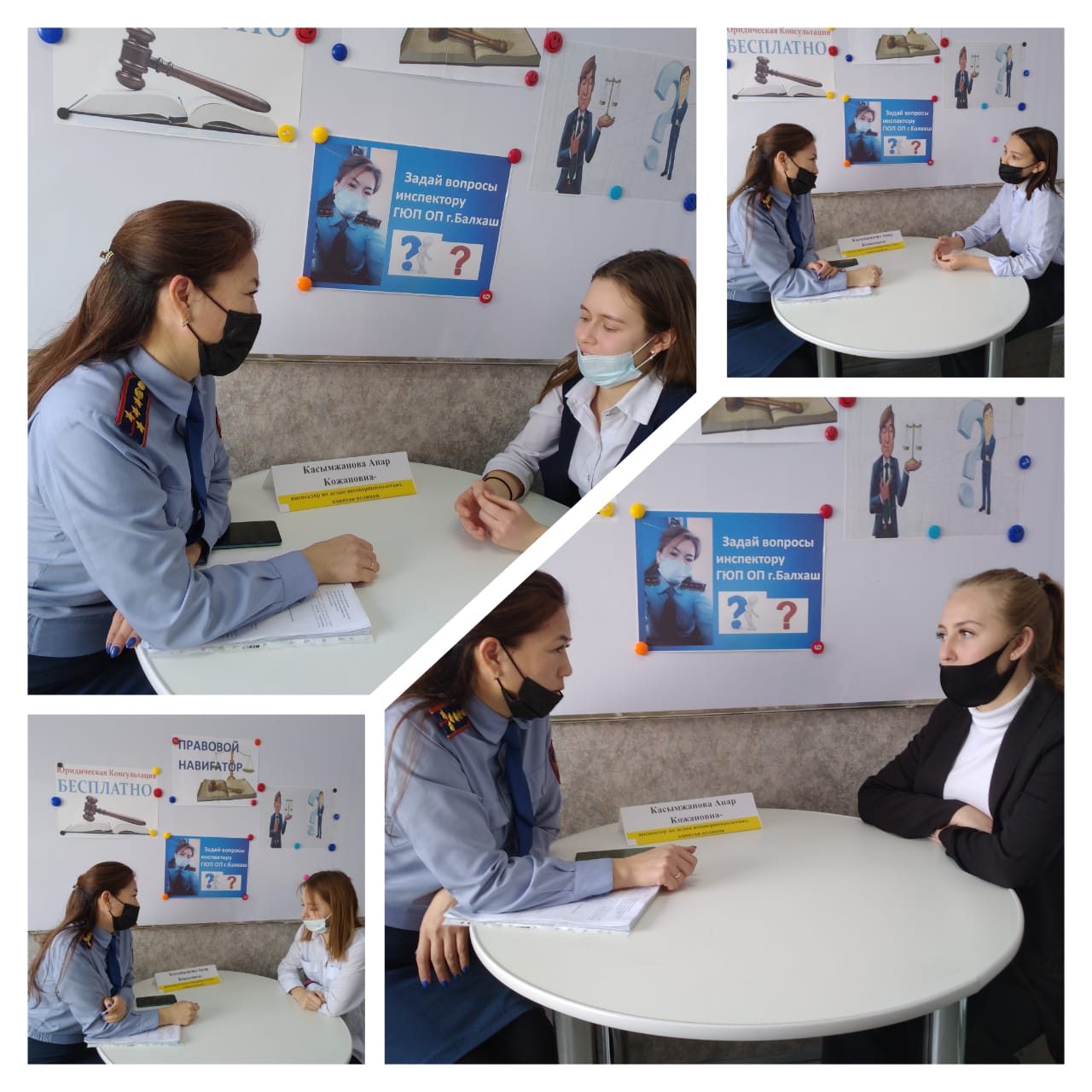 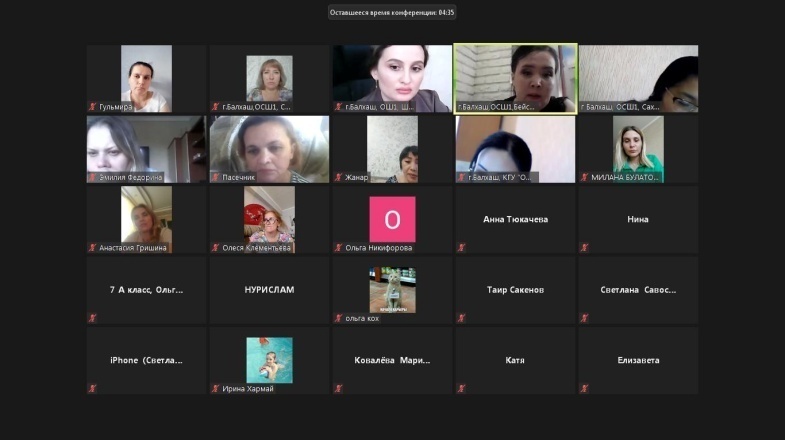 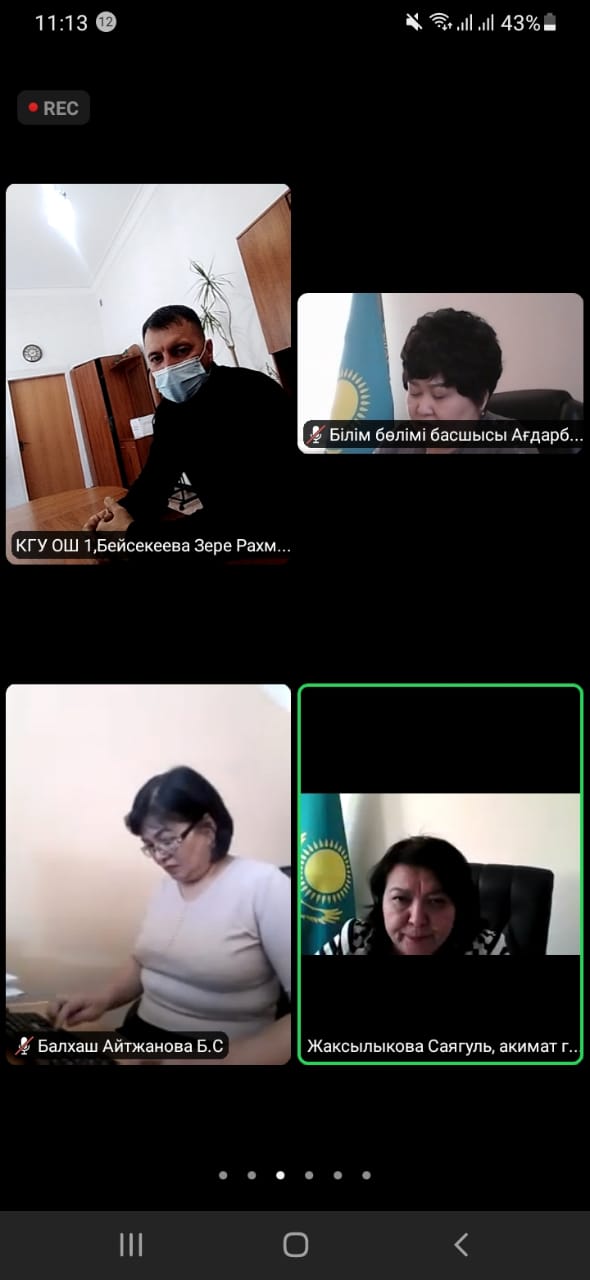 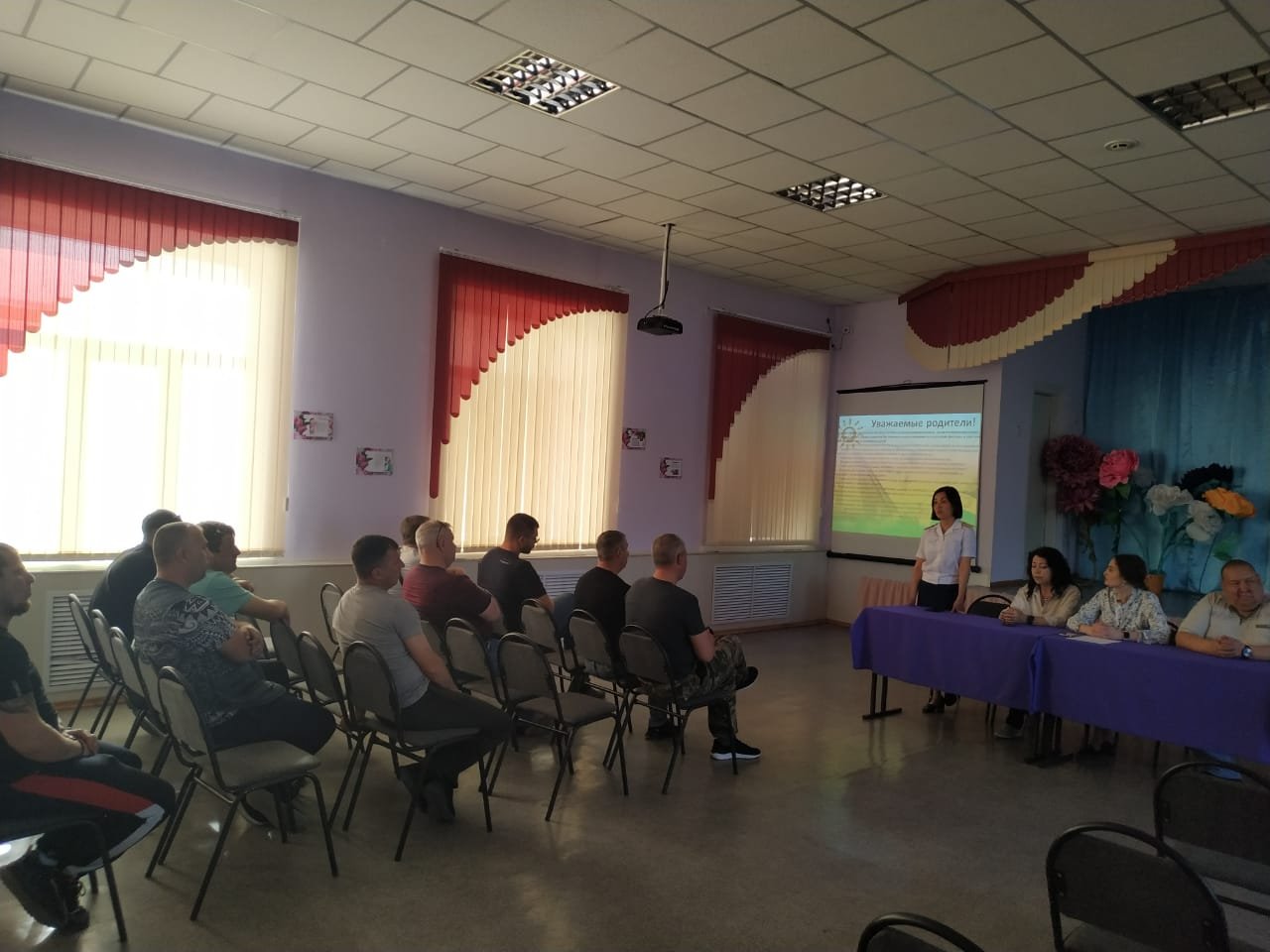 Для предотвращения бродяжничества и безнадзорности ведется контроль над посещаемостью занятий учащимися школы. С этой целью:     классными руководителями регулярно контролируют вместе с социальным педагогом посещаемость детей, ведется журнал  учета причин отсутствия детей.      учителя-предметники своевременно ставят в известность классного руководителя о пропусках уроков учениками;     классный руководитель в тот же день узнает причину пропуска у родителей (если нет заявления)Основной формой профилактической работы классного руководителя с детьми является классные часы, беседы и акции.Профилактика наркомании, табакокурения, электронных сигарет алкоголизма и других зависимостей ежегодно является приоритетной в воспитательной работе школы. Работа по данному направлению проводилась в рамках реализации Комплексно-целевой  программы профилактики правонарушений.  Итогом деятельности данного направления профилактической работы является отсутствие фактов употребления алкоголя учащимися школы.Большое внимание в школе уделяется правовому просвещению учеников школы. С учащимися перед каникулами регулярно  проводятся инструктажи по ТБ  с напоминанием о времени нахождения несовершеннолетних на улице и в общественных местах без сопровождения взрослых и о местах, запрещенных к посещению несовершеннолетним.В школе еженедельно проводятся дисциплинарные линейки, на которых подводятся итоги недели по «Дисциплинарному календарю», по пунктам: сменная обувь, пропуски и опоздания на уроки, культура поведения. За активное участие в общешкольной работе, творческой и спортивной деятельности, успехи в учёбе, труде, дети награждаются благодарственными грамотами, сувенирами.В процессе формирования потребности в ЗОЖ большое значение имеет участие школьников во внеурочной деятельности и участие в работе кружков и секций, как в школе, так и в учреждениях дополнительного образования. В текущем учебном году 70% учащихся охвачены различной кружковой деятельностью, в т.ч. более половины из них - в спортивных секциях. Ученики школы принимают активное участие в спортивных мероприятиях школы и городв. В целях популяризации Детского телефона доверия в детской и подростковой среде были проведены различные информационные уроки. Для ребят младшего школьного возраста проведен познавательный урок «Поговорил бы кто со мной». Дети не просто слушали рассказ учителя о телефоне доверия, но и самостоятельно рассуждали о том, как они могут помочь своему другу в трудной ситуации. Для учеников средних классов организован урок «В моей жизни много разного: и хорошего, и трудного». Подростки услышали историю возникновения телефона доверия. Все вместе они пробовали разработать список вопросов и возможных трудностей в жизни родителей и детей, которые можно было обсудить с консультантом телефона доверия. На протяжении всего дня в классах демонстрировался видеоролик «Телефон доверия». Все ученики школы в этот день получили буклеты «Телефон доверия».В школе ведется работа с родителями и учащимися : лекционные и практические занятия, обучение навыкам социально-поддерживающего и развивающего поведения в семье и во взаимоотношениях с детьми, дается необходимая информация, способствующая эффективному социально-поддерживающему и развивающему поведению; оказывается помощь в осознании собственных семейных и социальных ресурсов, способствующих преодолению внутрисемейных проблем.  За отчетный период с родителями проведено родительские собрания: «Секреты здорового питания», «Жизнь в страхе», «Безопасное детство – ответственное родительство».Работу по профилактике правонарушений и преступлений среди несовершеннолетних считаем эффективной и результативной.  Определены цели и задачи на 2022-2023 учебный год:Цель:     Обеспечение единого комплексного подхода к разрешению ситуаций, связанных с проблемами безнадзорности и правонарушений;жестокого обращения с детьми,     Воспитание законопослушной личности, умеющей защищать свои права, анализировать свои поступки, способной к позитивно направленной социальной творческой деятельности;      Создание условий для эффективного функционирования системы профилактики безнадзорности и правонарушений в школе.Задачи:     Корректировать социальные установки и нравственные представления у обучающихся, находящихся в трудной жизненной ситуации;     Формировать позитивную самооценку обучающихся для успешной самореализации;     Формировать у детей положительную мотивацию к обучению и участию в делах класса и школы;     Включать обучающихся в общественно- полезную деятельность, развивать в ее рамках толерантность и коммуникативную культуру, навыки бесконфликтного поведения;     Оказывать социально – психологическую помощь детям при решении сложных проблем в жизни;     Формировать положительное отношение к здоровому образу жизни и негативное отношение к вредным привычкам;     Обеспечить координацию работы всех участников воспитательного процесса.исп.Бейсекеева З.Р.